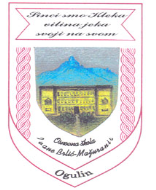 REPUBLIKA HRVATSKAOSNOVNA ŠKOLA IVANE BRLIĆ-MAŽURANIĆO G U L I NOBRAZLOŽENJE GODIŠNJEG IZVJEŠTAJA O IZVRŠENJU 
FINANCIJSKOG PLANA ZA 2022. GODINUOdredbama članka 84. Zakona o proračunu (NN 114/21), Obrazloženje polugodišnjeg i godišnjeg izvještaja o izvršenju financijskog plana proračunskog i izvanproračunskog korisnika sastoji se od obrazloženja općeg dijela izvještaja o izvršenju financijskog plana proračunskog i izvanproračunskog korisnika i obrazloženja posebnog dijela izvještaja o izvršenju financijskog plana proračunskog i izvanproračunskog korisnika.Godišnji izvještaj o izvršenju, kao i podneseni financijski izvještaji za 2022. godinu iskazani su u kunama.OBRAZLOŽENJE OPĆEG DIJELA GODIŠNJEG IZVJEŠTAJA O IZVRŠENJU 
FINANCIJSKOG PLANA ZA 2022. GODINUObrazloženje općeg dijela izvještaja o izvršenju financijskog plana sastoji se od obrazloženja ostvarenja prihoda i rashoda, primitaka i izdataka te obrazloženja prijenosa sredstava iz prethodne godine i prijenosa sredstava u sljedeću godinu.Iz prethodne 2021. godine donesen je financijski rezultat u iznosu 74.786,50 kn. U tabličnom prikazu preneseni višak/manjak po izvorima:Preneseni viškovi implementirani su u financijski plan za 2022. godinu, te su rashodi planirani i realizirani u skladu s prenesenim viškom i planiranim prihodima. Od ukupno planiranih prihoda poslovanja, OŠ Ivane Brlić-Mažuranić Ogulin ostvarila je 98,25%, dok je indeks ostvarenja prihoda od prodaje nefinancijske imovine 131,03. Razlog navedenom je neplanirana uplata za otkup stana, a ista će se potrošiti u 2023. godini. Pregled ostvarenja prihoda prema ekonomskoj klasifikaciji na razini skupine daje se u tabličnom prikazu:Prema izvorima financiranja, prihodi za 2022. godinu ostvareni su kako slijedi:Sukladno prihodima, od ukupno planiranih rashoda poslovanja, OŠ Ivane Brlić-Mažuranić Ogulin ostvarila je 98,09%, te 94,29% od ukupno planiranih rashoda za nabavu nefinancijske imovine. Pregled ostvarenja rashoda prema ekonomskoj klasifikaciji na razini skupine daje se u tabličnom prikazu:Prema izvorima financiranja, rashodi za 2022. godinu realizirani su kako slijedi:Prema funkcijskoj klasifikaciji, rashodi za 2022. godinu izvršeni su kako slijedi:U računu financiranja nisu planirani primici od financijske imovine i zaduživanja te izdaci za financijsku imovinu i za otplatu kredita i zajmova.Slijedom navedenog, utvrđuje se preneseni višak/manjak prema izvorima financiranja:OBRAZLOŽENJE POSEBNOG DIJELA GODIŠNJEG IZVJEŠTAJA O IZVRŠENJU
FINANCIJSKOG PLANA ZA 2022. GODINUIZVORMANJAKVIŠAKIzvor 039.913,36Izvor 43217.174,90Izvor 43436.951,99Izvor 5032.159,38Izvor 6113.000,00Izvor 71112.357,50UKUPNO ZA RASPODJELU81.557,13Izvor 051.015,59Izvor 565.755,04Rezultat poslovanja74.786,50NAZIVPLAN 2022.OSTVARENJE 2022.INDEKS6 Prihodi poslovanja14.972.824,2014.710.400,4198,2563 Pomoći iz inozemstva i od subjekata unutar općeg proračuna12.263.540,6212.142.406,9399,0165 Prihodi od upravnih i administrativnih pristojbi, pristojbi po posebnim propisima i naknada620.825,10524.321,5584,4666 Prihodi od prodaje proizvoda i robe te pruženih usluga i prihodi od donacija 183.086,64160.879,3787,8767 Prihodi iz nenadležnih proračuna i od HZZO-a temeljem ugovorenih obveza1.905.371,841.882.792,5698,817 Prihodi od prodaje nefinancijske imovine1.642,502.152,16131,0372 Prihodi od prodaje proizvedene dugotrajne imovine1.642,502.152,16131,03NAZIVPLAN 2022.OSTVARENJE 2022.INDEKS01 Opći prihodi i primici2310,002310,0010003 Vlastiti prihodi140.086,64126.368,1390,2105 Pomoći1.686.181,841.684.025,9899,87432 Prihodi za posebne namjene – korisnici620.825,10524.321,5584,46503 Pomoći iz nenadležnih proračuna – korisnici562.840,62528.826,0893,96512 Pomoći iz državnog proračuna – plaće MZOS11.700.700,0011.613.580,8599,2656 Fondovi EU-a216.880,00196.456,5890,58611 Donacije43.000,0034.511,2480,26711 Prihodi od nefinancijske imovine 1.642,502.152,16131,03NAZIVPLAN 2022.OSTVARENJE 2022.INDEKS3 Rashodi poslovanja14.974.466,7014.712.552,5798,0931 Rashodi za zaposlene11.627.653,5511.533.424,5299,1932 Materijalni rashodi2.697.115,032.517.838,5593,3534 Financijski rashodi12.700,0012.122,1795,4537 Naknade građanima i kućanstvima na temelju osiguranja i druge naknade120.000,00118.042,3498,374 Rashodi za nabavu nefinancijske imovine598.555,25564.385,1794,2942 Rashodi za nabavu proizvedene dugotrajne imovine241.000,00206.829,9285,8245 Rashodi za dodatna ulaganja na nefinancijskoj imovini357.555,25357.555,25100NAZIVPLAN 2022.OSTVARENJE 2022.INDEKS01 Opći prihodi i primici2.310,002.310,0010003 Vlastiti prihodi150.000,00111.841,4274,5605 Pomoći1.686.181,841.683.010,3999,81432 Prihodi za posebne namjene – korisnici638.000,00531.343,0983,28434 Prihod za posebne namjene – korisnici 36.951,9936.951,99100503 Pomoći iz nenadležnih proračuna – korisnici565.000,00523.519,7592,66512 Pomoći iz državnog proračuna – plaće MZOS11.700.700,0011.613.580,8599,2656 Fondovi EU-a216.880,00195.656,0190,21611 Donacije46.000,0035.423,2577,01711 Prihodi od nefinancijske imovine 14.000,0012.176,0086,97NAZIVPLAN 2022.OSTVARENJE 2022.INDEKS0912 Osnovno obrazovanje13.920.661,8413.792.062,4499,080960 Dodatne usluge u obrazovanju1.135.361,99953.750,3184IZVORMANJAKVIŠAKIzvor 0355.930,30Izvor 43210.153,36Izvor 5037.465,71Izvor 6112.087,99Izvor 7112.333,66UKUPNO ZA RASPODJELU77.971,02Izvor 0331.490,23Izvor 564.954,47Rezultat poslovanja41.526,32NAZIV KORISNIKAOŠ IVANE BRLIĆ-MAŽURANIĆ OGULINOŠ IVANE BRLIĆ-MAŽURANIĆ OGULINOŠ IVANE BRLIĆ-MAŽURANIĆ OGULINOŠ IVANE BRLIĆ-MAŽURANIĆ OGULINOŠ IVANE BRLIĆ-MAŽURANIĆ OGULINOŠ IVANE BRLIĆ-MAŽURANIĆ OGULIN  DJELOKRUG RADAOdgoj i obrazovanje učenika te stručno usavršavanje djelatnika škole Odgoj i obrazovanje učenika te stručno usavršavanje djelatnika škole Odgoj i obrazovanje učenika te stručno usavršavanje djelatnika škole Odgoj i obrazovanje učenika te stručno usavršavanje djelatnika škole Odgoj i obrazovanje učenika te stručno usavršavanje djelatnika škole Odgoj i obrazovanje učenika te stručno usavršavanje djelatnika škole   ORGANIZACIJSKA  STRUKTURAUz matičnu školu, djeluju i tri područne škole: PŠ Kučinići, PŠ Drežnica i PŠ Jasenak te Osnovna glazbena škola pri OŠ Ivane Brlić-Mažuranić Ogulin. U OŠ Ivane Brlić-Mažuranić trenutno je zaposleno 98 osoba.Uz matičnu školu, djeluju i tri područne škole: PŠ Kučinići, PŠ Drežnica i PŠ Jasenak te Osnovna glazbena škola pri OŠ Ivane Brlić-Mažuranić Ogulin. U OŠ Ivane Brlić-Mažuranić trenutno je zaposleno 98 osoba.Uz matičnu školu, djeluju i tri područne škole: PŠ Kučinići, PŠ Drežnica i PŠ Jasenak te Osnovna glazbena škola pri OŠ Ivane Brlić-Mažuranić Ogulin. U OŠ Ivane Brlić-Mažuranić trenutno je zaposleno 98 osoba.Uz matičnu školu, djeluju i tri područne škole: PŠ Kučinići, PŠ Drežnica i PŠ Jasenak te Osnovna glazbena škola pri OŠ Ivane Brlić-Mažuranić Ogulin. U OŠ Ivane Brlić-Mažuranić trenutno je zaposleno 98 osoba.Uz matičnu školu, djeluju i tri područne škole: PŠ Kučinići, PŠ Drežnica i PŠ Jasenak te Osnovna glazbena škola pri OŠ Ivane Brlić-Mažuranić Ogulin. U OŠ Ivane Brlić-Mažuranić trenutno je zaposleno 98 osoba.Uz matičnu školu, djeluju i tri područne škole: PŠ Kučinići, PŠ Drežnica i PŠ Jasenak te Osnovna glazbena škola pri OŠ Ivane Brlić-Mažuranić Ogulin. U OŠ Ivane Brlić-Mažuranić trenutno je zaposleno 98 osoba.  IZVRŠENJE   (Plan 2022., Izvršenje 01.01.- 31.12.2022.)NAZIV PROGRAMAZAKONSKI STANDARD JAVNIH USTANOVA  - OŠZAKONSKI STANDARD JAVNIH USTANOVA  - OŠZAKONSKI STANDARD JAVNIH USTANOVA  - OŠZAKONSKI STANDARD JAVNIH USTANOVA  - OŠZAKONSKI STANDARD JAVNIH USTANOVA  - OŠAktivnost:Aktivnost A100034:Odgojnoobraz., administ. i teh. osoblje – opći dioAktivnost A100034:Odgojnoobraz., administ. i teh. osoblje – opći dioAktivnost A100034:Odgojnoobraz., administ. i teh. osoblje – opći dioAktivnost A100034:Odgojnoobraz., administ. i teh. osoblje – opći dioAktivnost A100034:Odgojnoobraz., administ. i teh. osoblje – opći dioOPĆI CILJPoboljšanje kvalitete i učinkovitosti odgoja i obrazovanja Poboljšanje kvalitete i učinkovitosti odgoja i obrazovanja Poboljšanje kvalitete i učinkovitosti odgoja i obrazovanja Poboljšanje kvalitete i učinkovitosti odgoja i obrazovanja Poboljšanje kvalitete i učinkovitosti odgoja i obrazovanja Poboljšanje kvalitete i učinkovitosti odgoja i obrazovanja POSEBNI CILJEVIOsigurati uvjete rada sukladno pedagoškom standardu te racionalnim gospodarenjem raspoloživim sredstvima poboljšati postojeće stanje.Osigurati uvjete rada sukladno pedagoškom standardu te racionalnim gospodarenjem raspoloživim sredstvima poboljšati postojeće stanje.Osigurati uvjete rada sukladno pedagoškom standardu te racionalnim gospodarenjem raspoloživim sredstvima poboljšati postojeće stanje.Osigurati uvjete rada sukladno pedagoškom standardu te racionalnim gospodarenjem raspoloživim sredstvima poboljšati postojeće stanje.Osigurati uvjete rada sukladno pedagoškom standardu te racionalnim gospodarenjem raspoloživim sredstvima poboljšati postojeće stanje.Osigurati uvjete rada sukladno pedagoškom standardu te racionalnim gospodarenjem raspoloživim sredstvima poboljšati postojeće stanje.ZAKONSKA OSNOVA ZA PROVOĐENJE PROGRAMAGodišnji plan i program rada škole, Kurikulum škole, Zakon o proračunu, Zakon o odgoju i obrazovanju, Državni pedagoški standard osnovnoškolskog odgoja i obrazovanjaGodišnji plan i program rada škole, Kurikulum škole, Zakon o proračunu, Zakon o odgoju i obrazovanju, Državni pedagoški standard osnovnoškolskog odgoja i obrazovanjaGodišnji plan i program rada škole, Kurikulum škole, Zakon o proračunu, Zakon o odgoju i obrazovanju, Državni pedagoški standard osnovnoškolskog odgoja i obrazovanjaGodišnji plan i program rada škole, Kurikulum škole, Zakon o proračunu, Zakon o odgoju i obrazovanju, Državni pedagoški standard osnovnoškolskog odgoja i obrazovanjaGodišnji plan i program rada škole, Kurikulum škole, Zakon o proračunu, Zakon o odgoju i obrazovanju, Državni pedagoški standard osnovnoškolskog odgoja i obrazovanjaGodišnji plan i program rada škole, Kurikulum škole, Zakon o proračunu, Zakon o odgoju i obrazovanju, Državni pedagoški standard osnovnoškolskog odgoja i obrazovanjaISHODIŠTE I POKAZATELJI NA KOJIMA SE ZASNIVAJU IZRAČUNI I SREDSTVA ZA PROVOĐENJE PROGRAMAOdluka Vlade o kriterijima i mjerilima za utvrđivanje bilančnih prava za financiranje minimalnog financijskog standarda javnih potreba osnovnog školstva, Odluka o kriterijima, mjerilima i načinu financiranja decentraliziranih funkcija u OŠ kojima je Karlovačka županija osnivač,  Uputa za izradu prijedloga i dostavu financijskih planova upravnih tijela te proračunskih i izvanproračunskih korisnika proračuna Karlovačke županije za razdoblje 2022.-2024. godine.Odluka Vlade o kriterijima i mjerilima za utvrđivanje bilančnih prava za financiranje minimalnog financijskog standarda javnih potreba osnovnog školstva, Odluka o kriterijima, mjerilima i načinu financiranja decentraliziranih funkcija u OŠ kojima je Karlovačka županija osnivač,  Uputa za izradu prijedloga i dostavu financijskih planova upravnih tijela te proračunskih i izvanproračunskih korisnika proračuna Karlovačke županije za razdoblje 2022.-2024. godine.Odluka Vlade o kriterijima i mjerilima za utvrđivanje bilančnih prava za financiranje minimalnog financijskog standarda javnih potreba osnovnog školstva, Odluka o kriterijima, mjerilima i načinu financiranja decentraliziranih funkcija u OŠ kojima je Karlovačka županija osnivač,  Uputa za izradu prijedloga i dostavu financijskih planova upravnih tijela te proračunskih i izvanproračunskih korisnika proračuna Karlovačke županije za razdoblje 2022.-2024. godine.Odluka Vlade o kriterijima i mjerilima za utvrđivanje bilančnih prava za financiranje minimalnog financijskog standarda javnih potreba osnovnog školstva, Odluka o kriterijima, mjerilima i načinu financiranja decentraliziranih funkcija u OŠ kojima je Karlovačka županija osnivač,  Uputa za izradu prijedloga i dostavu financijskih planova upravnih tijela te proračunskih i izvanproračunskih korisnika proračuna Karlovačke županije za razdoblje 2022.-2024. godine.Odluka Vlade o kriterijima i mjerilima za utvrđivanje bilančnih prava za financiranje minimalnog financijskog standarda javnih potreba osnovnog školstva, Odluka o kriterijima, mjerilima i načinu financiranja decentraliziranih funkcija u OŠ kojima je Karlovačka županija osnivač,  Uputa za izradu prijedloga i dostavu financijskih planova upravnih tijela te proračunskih i izvanproračunskih korisnika proračuna Karlovačke županije za razdoblje 2022.-2024. godine.Odluka Vlade o kriterijima i mjerilima za utvrđivanje bilančnih prava za financiranje minimalnog financijskog standarda javnih potreba osnovnog školstva, Odluka o kriterijima, mjerilima i načinu financiranja decentraliziranih funkcija u OŠ kojima je Karlovačka županija osnivač,  Uputa za izradu prijedloga i dostavu financijskih planova upravnih tijela te proračunskih i izvanproračunskih korisnika proračuna Karlovačke županije za razdoblje 2022.-2024. godine.NAČIN I SREDSTVA ZA REALIZACIJU PROGRAMAPrihodima iz županijskog  proračuna predviđeno je financiranje:tekućih rashoda (opći dio): 261.720,00 knPrihodima iz županijskog  proračuna predviđeno je financiranje:tekućih rashoda (opći dio): 261.720,00 knPrihodima iz županijskog  proračuna predviđeno je financiranje:tekućih rashoda (opći dio): 261.720,00 knPrihodima iz županijskog  proračuna predviđeno je financiranje:tekućih rashoda (opći dio): 261.720,00 knPrihodima iz županijskog  proračuna predviđeno je financiranje:tekućih rashoda (opći dio): 261.720,00 knPrihodima iz županijskog  proračuna predviđeno je financiranje:tekućih rashoda (opći dio): 261.720,00 knIZVRŠENJE 01.01.-31.12.2022.(PLAN/OSTVARENJE)POKAZATELJI USPJEŠNOSTI U RAZDOBLJU 01.01.-31.12.2022.Tijekom 2022. godine realizirani su svi materijalni i financijski rashodi poslovanja koji su ključni za rad i djelovanje Škole, podmireni su tekući troškovi poslovanja, osigurana su sredstva za rad te realizirane brojne izvannastavne aktivnosti. Učenike se potiče na izražavanje kreativnosti, talenata i sposobnosti kroz uključivanje u slobodne aktivnosti, natjecanja te druge školske projekte, priredbe i manifestacije. Nastavnici i stručni suradnici se kontinuirano usavršavaju  i time podižu nastavni standarda na višu razinu. Sredstva su utrošena u skladu s planom te se djelatnost Škole održavala redovno u skladu sa Zakonom i Pedagoškim standardom.Tijekom 2022. godine realizirani su svi materijalni i financijski rashodi poslovanja koji su ključni za rad i djelovanje Škole, podmireni su tekući troškovi poslovanja, osigurana su sredstva za rad te realizirane brojne izvannastavne aktivnosti. Učenike se potiče na izražavanje kreativnosti, talenata i sposobnosti kroz uključivanje u slobodne aktivnosti, natjecanja te druge školske projekte, priredbe i manifestacije. Nastavnici i stručni suradnici se kontinuirano usavršavaju  i time podižu nastavni standarda na višu razinu. Sredstva su utrošena u skladu s planom te se djelatnost Škole održavala redovno u skladu sa Zakonom i Pedagoškim standardom.Tijekom 2022. godine realizirani su svi materijalni i financijski rashodi poslovanja koji su ključni za rad i djelovanje Škole, podmireni su tekući troškovi poslovanja, osigurana su sredstva za rad te realizirane brojne izvannastavne aktivnosti. Učenike se potiče na izražavanje kreativnosti, talenata i sposobnosti kroz uključivanje u slobodne aktivnosti, natjecanja te druge školske projekte, priredbe i manifestacije. Nastavnici i stručni suradnici se kontinuirano usavršavaju  i time podižu nastavni standarda na višu razinu. Sredstva su utrošena u skladu s planom te se djelatnost Škole održavala redovno u skladu sa Zakonom i Pedagoškim standardom.Tijekom 2022. godine realizirani su svi materijalni i financijski rashodi poslovanja koji su ključni za rad i djelovanje Škole, podmireni su tekući troškovi poslovanja, osigurana su sredstva za rad te realizirane brojne izvannastavne aktivnosti. Učenike se potiče na izražavanje kreativnosti, talenata i sposobnosti kroz uključivanje u slobodne aktivnosti, natjecanja te druge školske projekte, priredbe i manifestacije. Nastavnici i stručni suradnici se kontinuirano usavršavaju  i time podižu nastavni standarda na višu razinu. Sredstva su utrošena u skladu s planom te se djelatnost Škole održavala redovno u skladu sa Zakonom i Pedagoškim standardom.Tijekom 2022. godine realizirani su svi materijalni i financijski rashodi poslovanja koji su ključni za rad i djelovanje Škole, podmireni su tekući troškovi poslovanja, osigurana su sredstva za rad te realizirane brojne izvannastavne aktivnosti. Učenike se potiče na izražavanje kreativnosti, talenata i sposobnosti kroz uključivanje u slobodne aktivnosti, natjecanja te druge školske projekte, priredbe i manifestacije. Nastavnici i stručni suradnici se kontinuirano usavršavaju  i time podižu nastavni standarda na višu razinu. Sredstva su utrošena u skladu s planom te se djelatnost Škole održavala redovno u skladu sa Zakonom i Pedagoškim standardom.Tijekom 2022. godine realizirani su svi materijalni i financijski rashodi poslovanja koji su ključni za rad i djelovanje Škole, podmireni su tekući troškovi poslovanja, osigurana su sredstva za rad te realizirane brojne izvannastavne aktivnosti. Učenike se potiče na izražavanje kreativnosti, talenata i sposobnosti kroz uključivanje u slobodne aktivnosti, natjecanja te druge školske projekte, priredbe i manifestacije. Nastavnici i stručni suradnici se kontinuirano usavršavaju  i time podižu nastavni standarda na višu razinu. Sredstva su utrošena u skladu s planom te se djelatnost Škole održavala redovno u skladu sa Zakonom i Pedagoškim standardom.Aktivnost:Aktivnost A100034A:Odgojnoobraz., administ. i teh. osoblje- posebni dioAktivnost A100034A:Odgojnoobraz., administ. i teh. osoblje- posebni dioAktivnost A100034A:Odgojnoobraz., administ. i teh. osoblje- posebni dioAktivnost A100034A:Odgojnoobraz., administ. i teh. osoblje- posebni dioAktivnost A100034A:Odgojnoobraz., administ. i teh. osoblje- posebni dioOPĆI CILJPoboljšanje kvalitete i učinkovitosti odgoja i obrazovanja Poboljšanje kvalitete i učinkovitosti odgoja i obrazovanja Poboljšanje kvalitete i učinkovitosti odgoja i obrazovanja Poboljšanje kvalitete i učinkovitosti odgoja i obrazovanja Poboljšanje kvalitete i učinkovitosti odgoja i obrazovanja Poboljšanje kvalitete i učinkovitosti odgoja i obrazovanja POSEBNI CILJEVIOsigurati uvjete rada sukladno pedagoškom standardu te racionalnim gospodarenjem raspoloživim sredstvima poboljšati postojeće stanje.Osigurati uvjete rada sukladno pedagoškom standardu te racionalnim gospodarenjem raspoloživim sredstvima poboljšati postojeće stanje.Osigurati uvjete rada sukladno pedagoškom standardu te racionalnim gospodarenjem raspoloživim sredstvima poboljšati postojeće stanje.Osigurati uvjete rada sukladno pedagoškom standardu te racionalnim gospodarenjem raspoloživim sredstvima poboljšati postojeće stanje.Osigurati uvjete rada sukladno pedagoškom standardu te racionalnim gospodarenjem raspoloživim sredstvima poboljšati postojeće stanje.Osigurati uvjete rada sukladno pedagoškom standardu te racionalnim gospodarenjem raspoloživim sredstvima poboljšati postojeće stanje.ZAKONSKA OSNOVA ZA PROVOĐENJE PROGRAMAGodišnji plan i program rada škole, Kurikulum škole, Zakon o proračunu, Zakon o odgoju i obrazovanju, Državni pedagoški standard osnovnoškolskog odgoja i obrazovanjaGodišnji plan i program rada škole, Kurikulum škole, Zakon o proračunu, Zakon o odgoju i obrazovanju, Državni pedagoški standard osnovnoškolskog odgoja i obrazovanjaGodišnji plan i program rada škole, Kurikulum škole, Zakon o proračunu, Zakon o odgoju i obrazovanju, Državni pedagoški standard osnovnoškolskog odgoja i obrazovanjaGodišnji plan i program rada škole, Kurikulum škole, Zakon o proračunu, Zakon o odgoju i obrazovanju, Državni pedagoški standard osnovnoškolskog odgoja i obrazovanjaGodišnji plan i program rada škole, Kurikulum škole, Zakon o proračunu, Zakon o odgoju i obrazovanju, Državni pedagoški standard osnovnoškolskog odgoja i obrazovanjaGodišnji plan i program rada škole, Kurikulum škole, Zakon o proračunu, Zakon o odgoju i obrazovanju, Državni pedagoški standard osnovnoškolskog odgoja i obrazovanjaISHODIŠTE I POKAZATELJI NA KOJIMA SE ZASNIVAJU IZRAČUNI I SREDSTVA ZA PROVOĐENJE PROGRAMAOdluka Vlade o kriterijima i mjerilima za utvrđivanje bilančnih prava za financiranje minimalnog financijskog standarda javnih potreba osnovnog školstva, Odluka o kriterijima, mjerilima i načinu financiranja decentraliziranih funkcija u OŠ kojima je Karlovačka županija osnivač,  Uputa za izradu prijedloga i dostavu financijskih planova upravnih tijela te proračunskih i izvanproračunskih korisnika proračuna Karlovačke županije za razdoblje 2022.-2024. godine.Odluka Vlade o kriterijima i mjerilima za utvrđivanje bilančnih prava za financiranje minimalnog financijskog standarda javnih potreba osnovnog školstva, Odluka o kriterijima, mjerilima i načinu financiranja decentraliziranih funkcija u OŠ kojima je Karlovačka županija osnivač,  Uputa za izradu prijedloga i dostavu financijskih planova upravnih tijela te proračunskih i izvanproračunskih korisnika proračuna Karlovačke županije za razdoblje 2022.-2024. godine.Odluka Vlade o kriterijima i mjerilima za utvrđivanje bilančnih prava za financiranje minimalnog financijskog standarda javnih potreba osnovnog školstva, Odluka o kriterijima, mjerilima i načinu financiranja decentraliziranih funkcija u OŠ kojima je Karlovačka županija osnivač,  Uputa za izradu prijedloga i dostavu financijskih planova upravnih tijela te proračunskih i izvanproračunskih korisnika proračuna Karlovačke županije za razdoblje 2022.-2024. godine.Odluka Vlade o kriterijima i mjerilima za utvrđivanje bilančnih prava za financiranje minimalnog financijskog standarda javnih potreba osnovnog školstva, Odluka o kriterijima, mjerilima i načinu financiranja decentraliziranih funkcija u OŠ kojima je Karlovačka županija osnivač,  Uputa za izradu prijedloga i dostavu financijskih planova upravnih tijela te proračunskih i izvanproračunskih korisnika proračuna Karlovačke županije za razdoblje 2022.-2024. godine.Odluka Vlade o kriterijima i mjerilima za utvrđivanje bilančnih prava za financiranje minimalnog financijskog standarda javnih potreba osnovnog školstva, Odluka o kriterijima, mjerilima i načinu financiranja decentraliziranih funkcija u OŠ kojima je Karlovačka županija osnivač,  Uputa za izradu prijedloga i dostavu financijskih planova upravnih tijela te proračunskih i izvanproračunskih korisnika proračuna Karlovačke županije za razdoblje 2022.-2024. godine.Odluka Vlade o kriterijima i mjerilima za utvrđivanje bilančnih prava za financiranje minimalnog financijskog standarda javnih potreba osnovnog školstva, Odluka o kriterijima, mjerilima i načinu financiranja decentraliziranih funkcija u OŠ kojima je Karlovačka županija osnivač,  Uputa za izradu prijedloga i dostavu financijskih planova upravnih tijela te proračunskih i izvanproračunskih korisnika proračuna Karlovačke županije za razdoblje 2022.-2024. godine.NAČIN I SREDSTVA ZA REALIZACIJU PROGRAMAPrihodima iz županijskog  proračuna predviđeno je financiranje:•	tekućih rashoda (posebni dio): 850.000,00 knPrihodima iz županijskog  proračuna predviđeno je financiranje:•	tekućih rashoda (posebni dio): 850.000,00 knPrihodima iz županijskog  proračuna predviđeno je financiranje:•	tekućih rashoda (posebni dio): 850.000,00 knPrihodima iz županijskog  proračuna predviđeno je financiranje:•	tekućih rashoda (posebni dio): 850.000,00 knPrihodima iz županijskog  proračuna predviđeno je financiranje:•	tekućih rashoda (posebni dio): 850.000,00 knPrihodima iz županijskog  proračuna predviđeno je financiranje:•	tekućih rashoda (posebni dio): 850.000,00 knIZVRŠENJE 01.01.-31.12.2022.(PLAN/OSTVARENJE)POKAZATELJI USPJEŠNOSTI U RAZDOBLJU 01.01.-31.12.2022.Tijekom 2022. godine podmireni su troškovi električne energije, troškovi grijanja, zakup dvorane, provedeni su obvezni redovni servisi, isplaćeni su rashodi vezani uz projekt e-tehničara , prijevoz učenika i ostali nepredviđeni troškovi.Tijekom 2022. godine podmireni su troškovi električne energije, troškovi grijanja, zakup dvorane, provedeni su obvezni redovni servisi, isplaćeni su rashodi vezani uz projekt e-tehničara , prijevoz učenika i ostali nepredviđeni troškovi.Tijekom 2022. godine podmireni su troškovi električne energije, troškovi grijanja, zakup dvorane, provedeni su obvezni redovni servisi, isplaćeni su rashodi vezani uz projekt e-tehničara , prijevoz učenika i ostali nepredviđeni troškovi.Tijekom 2022. godine podmireni su troškovi električne energije, troškovi grijanja, zakup dvorane, provedeni su obvezni redovni servisi, isplaćeni su rashodi vezani uz projekt e-tehničara , prijevoz učenika i ostali nepredviđeni troškovi.Tijekom 2022. godine podmireni su troškovi električne energije, troškovi grijanja, zakup dvorane, provedeni su obvezni redovni servisi, isplaćeni su rashodi vezani uz projekt e-tehničara , prijevoz učenika i ostali nepredviđeni troškovi.Tijekom 2022. godine podmireni su troškovi električne energije, troškovi grijanja, zakup dvorane, provedeni su obvezni redovni servisi, isplaćeni su rashodi vezani uz projekt e-tehničara , prijevoz učenika i ostali nepredviđeni troškovi.Aktivnost:Aktivnost A100199: Prijevoz učenika OŠAktivnost A100199: Prijevoz učenika OŠAktivnost A100199: Prijevoz učenika OŠAktivnost A100199: Prijevoz učenika OŠAktivnost A100199: Prijevoz učenika OŠOPĆI CILJPoboljšanje kvalitete i učinkovitosti odgoja i obrazovanjaPoboljšanje kvalitete i učinkovitosti odgoja i obrazovanjaPoboljšanje kvalitete i učinkovitosti odgoja i obrazovanjaPoboljšanje kvalitete i učinkovitosti odgoja i obrazovanjaPoboljšanje kvalitete i učinkovitosti odgoja i obrazovanjaPoboljšanje kvalitete i učinkovitosti odgoja i obrazovanjaPOSEBNI CILJEVIOsigurati prijevoz učenika temeljem Zakona o odgoju i obrazovanjuOsigurati prijevoz učenika temeljem Zakona o odgoju i obrazovanjuOsigurati prijevoz učenika temeljem Zakona o odgoju i obrazovanjuOsigurati prijevoz učenika temeljem Zakona o odgoju i obrazovanjuOsigurati prijevoz učenika temeljem Zakona o odgoju i obrazovanjuOsigurati prijevoz učenika temeljem Zakona o odgoju i obrazovanjuZAKONSKA OSNOVA ZA PROVOĐENJE PROGRAMAGodišnji plan i program rada škole, Kurikulum škole, Zakon o proračunu, Zakon o odgoju i obrazovanju, Državni pedagoški standard osnovnoškolskog odgoja i obrazovanjaGodišnji plan i program rada škole, Kurikulum škole, Zakon o proračunu, Zakon o odgoju i obrazovanju, Državni pedagoški standard osnovnoškolskog odgoja i obrazovanjaGodišnji plan i program rada škole, Kurikulum škole, Zakon o proračunu, Zakon o odgoju i obrazovanju, Državni pedagoški standard osnovnoškolskog odgoja i obrazovanjaGodišnji plan i program rada škole, Kurikulum škole, Zakon o proračunu, Zakon o odgoju i obrazovanju, Državni pedagoški standard osnovnoškolskog odgoja i obrazovanjaGodišnji plan i program rada škole, Kurikulum škole, Zakon o proračunu, Zakon o odgoju i obrazovanju, Državni pedagoški standard osnovnoškolskog odgoja i obrazovanjaGodišnji plan i program rada škole, Kurikulum škole, Zakon o proračunu, Zakon o odgoju i obrazovanju, Državni pedagoški standard osnovnoškolskog odgoja i obrazovanjaISHODIŠTE I POKAZATELJI NA KOJIMA SE ZASNIVAJU IZRAČUNI I SREDSTVA ZA PROVOĐENJE PROGRAMAOdluka Vlade o kriterijima i mjerilima za utvrđivanje bilančnih prava za financiranje minimalnog financijskog standarda javnih potreba osnovnog školstva, Odluka o kriterijima, mjerilima i načinu financiranja decentraliziranih funkcija u OŠ kojima je Karlovačka županija osnivač,  Uputa za izradu prijedloga i dostavu financijskih planova upravnih tijela te proračunskih i izvanproračunskih korisnika proračuna Karlovačke županije za razdoblje 2022.-2024. godine.Odluka Vlade o kriterijima i mjerilima za utvrđivanje bilančnih prava za financiranje minimalnog financijskog standarda javnih potreba osnovnog školstva, Odluka o kriterijima, mjerilima i načinu financiranja decentraliziranih funkcija u OŠ kojima je Karlovačka županija osnivač,  Uputa za izradu prijedloga i dostavu financijskih planova upravnih tijela te proračunskih i izvanproračunskih korisnika proračuna Karlovačke županije za razdoblje 2022.-2024. godine.Odluka Vlade o kriterijima i mjerilima za utvrđivanje bilančnih prava za financiranje minimalnog financijskog standarda javnih potreba osnovnog školstva, Odluka o kriterijima, mjerilima i načinu financiranja decentraliziranih funkcija u OŠ kojima je Karlovačka županija osnivač,  Uputa za izradu prijedloga i dostavu financijskih planova upravnih tijela te proračunskih i izvanproračunskih korisnika proračuna Karlovačke županije za razdoblje 2022.-2024. godine.Odluka Vlade o kriterijima i mjerilima za utvrđivanje bilančnih prava za financiranje minimalnog financijskog standarda javnih potreba osnovnog školstva, Odluka o kriterijima, mjerilima i načinu financiranja decentraliziranih funkcija u OŠ kojima je Karlovačka županija osnivač,  Uputa za izradu prijedloga i dostavu financijskih planova upravnih tijela te proračunskih i izvanproračunskih korisnika proračuna Karlovačke županije za razdoblje 2022.-2024. godine.Odluka Vlade o kriterijima i mjerilima za utvrđivanje bilančnih prava za financiranje minimalnog financijskog standarda javnih potreba osnovnog školstva, Odluka o kriterijima, mjerilima i načinu financiranja decentraliziranih funkcija u OŠ kojima je Karlovačka županija osnivač,  Uputa za izradu prijedloga i dostavu financijskih planova upravnih tijela te proračunskih i izvanproračunskih korisnika proračuna Karlovačke županije za razdoblje 2022.-2024. godine.Odluka Vlade o kriterijima i mjerilima za utvrđivanje bilančnih prava za financiranje minimalnog financijskog standarda javnih potreba osnovnog školstva, Odluka o kriterijima, mjerilima i načinu financiranja decentraliziranih funkcija u OŠ kojima je Karlovačka županija osnivač,  Uputa za izradu prijedloga i dostavu financijskih planova upravnih tijela te proračunskih i izvanproračunskih korisnika proračuna Karlovačke županije za razdoblje 2022.-2024. godine.NAČIN I SREDSTVA ZA REALIZACIJU PROGRAMAPrihodima iz županijskog  proračuna predviđeno je financiranje:•	prijevoza učenika: 181,001,24Prihodima iz županijskog  proračuna predviđeno je financiranje:•	prijevoza učenika: 181,001,24Prihodima iz županijskog  proračuna predviđeno je financiranje:•	prijevoza učenika: 181,001,24Prihodima iz županijskog  proračuna predviđeno je financiranje:•	prijevoza učenika: 181,001,24Prihodima iz županijskog  proračuna predviđeno je financiranje:•	prijevoza učenika: 181,001,24Prihodima iz županijskog  proračuna predviđeno je financiranje:•	prijevoza učenika: 181,001,24IZVRŠENJE 01.01.-31.12.2022-(PLAN/OSTVARENJE)POKAZATELJI USPJEŠNOSTI U RAZDOBLJU 01.01.-31.12.2022.Svim učenicima putnicima osigurane su redovne linije za dolazak i odlazak iz Škole.Svim učenicima putnicima osigurane su redovne linije za dolazak i odlazak iz Škole.Svim učenicima putnicima osigurane su redovne linije za dolazak i odlazak iz Škole.Svim učenicima putnicima osigurane su redovne linije za dolazak i odlazak iz Škole.Svim učenicima putnicima osigurane su redovne linije za dolazak i odlazak iz Škole.Svim učenicima putnicima osigurane su redovne linije za dolazak i odlazak iz Škole.Aktivnost:Aktivnost A100035: Operativni plan tekućeg i investicijskog održavanja OŠAktivnost A100035: Operativni plan tekućeg i investicijskog održavanja OŠAktivnost A100035: Operativni plan tekućeg i investicijskog održavanja OŠAktivnost A100035: Operativni plan tekućeg i investicijskog održavanja OŠAktivnost A100035: Operativni plan tekućeg i investicijskog održavanja OŠOPĆI CILJPoboljšanje kvalitete i učinkovitosti odgoja i obrazovanjaPoboljšanje kvalitete i učinkovitosti odgoja i obrazovanjaPoboljšanje kvalitete i učinkovitosti odgoja i obrazovanjaPoboljšanje kvalitete i učinkovitosti odgoja i obrazovanjaPoboljšanje kvalitete i učinkovitosti odgoja i obrazovanjaPoboljšanje kvalitete i učinkovitosti odgoja i obrazovanjaPOSEBNI CILJEVIKod neplaniranih kvarova ili šteta omogućiti hitnu sanaciju šteteKod neplaniranih kvarova ili šteta omogućiti hitnu sanaciju šteteKod neplaniranih kvarova ili šteta omogućiti hitnu sanaciju šteteKod neplaniranih kvarova ili šteta omogućiti hitnu sanaciju šteteKod neplaniranih kvarova ili šteta omogućiti hitnu sanaciju šteteKod neplaniranih kvarova ili šteta omogućiti hitnu sanaciju šteteZAKONSKA OSNOVA ZA PROVOĐENJE PROGRAMAGodišnji plan i program rada škole, Kurikulum škole, Zakon o proračunu, Zakon o odgoju i obrazovanju, Državni pedagoški standard osnovnoškolskog odgoja i obrazovanjaGodišnji plan i program rada škole, Kurikulum škole, Zakon o proračunu, Zakon o odgoju i obrazovanju, Državni pedagoški standard osnovnoškolskog odgoja i obrazovanjaGodišnji plan i program rada škole, Kurikulum škole, Zakon o proračunu, Zakon o odgoju i obrazovanju, Državni pedagoški standard osnovnoškolskog odgoja i obrazovanjaGodišnji plan i program rada škole, Kurikulum škole, Zakon o proračunu, Zakon o odgoju i obrazovanju, Državni pedagoški standard osnovnoškolskog odgoja i obrazovanjaGodišnji plan i program rada škole, Kurikulum škole, Zakon o proračunu, Zakon o odgoju i obrazovanju, Državni pedagoški standard osnovnoškolskog odgoja i obrazovanjaGodišnji plan i program rada škole, Kurikulum škole, Zakon o proračunu, Zakon o odgoju i obrazovanju, Državni pedagoški standard osnovnoškolskog odgoja i obrazovanjaISHODIŠTE I POKAZATELJI NA KOJIMA SE ZASNIVAJU IZRAČUNI I SREDSTVA ZA PROVOĐENJE PROGRAMAOdluka Vlade o kriterijima i mjerilima za utvrđivanje bilančnih prava za financiranje minimalnog financijskog standarda javnih potreba osnovnog školstva, Odluka o kriterijima, mjerilima i načinu financiranja decentraliziranih funkcija u OŠ kojima je Karlovačka županija osnivač,  Uputa za izradu prijedloga i dostavu financijskih planova upravnih tijela te proračunskih i izvanproračunskih korisnika proračuna Karlovačke županije za razdoblje 2022.-2024. godine.Odluka Vlade o kriterijima i mjerilima za utvrđivanje bilančnih prava za financiranje minimalnog financijskog standarda javnih potreba osnovnog školstva, Odluka o kriterijima, mjerilima i načinu financiranja decentraliziranih funkcija u OŠ kojima je Karlovačka županija osnivač,  Uputa za izradu prijedloga i dostavu financijskih planova upravnih tijela te proračunskih i izvanproračunskih korisnika proračuna Karlovačke županije za razdoblje 2022.-2024. godine.Odluka Vlade o kriterijima i mjerilima za utvrđivanje bilančnih prava za financiranje minimalnog financijskog standarda javnih potreba osnovnog školstva, Odluka o kriterijima, mjerilima i načinu financiranja decentraliziranih funkcija u OŠ kojima je Karlovačka županija osnivač,  Uputa za izradu prijedloga i dostavu financijskih planova upravnih tijela te proračunskih i izvanproračunskih korisnika proračuna Karlovačke županije za razdoblje 2022.-2024. godine.Odluka Vlade o kriterijima i mjerilima za utvrđivanje bilančnih prava za financiranje minimalnog financijskog standarda javnih potreba osnovnog školstva, Odluka o kriterijima, mjerilima i načinu financiranja decentraliziranih funkcija u OŠ kojima je Karlovačka županija osnivač,  Uputa za izradu prijedloga i dostavu financijskih planova upravnih tijela te proračunskih i izvanproračunskih korisnika proračuna Karlovačke županije za razdoblje 2022.-2024. godine.Odluka Vlade o kriterijima i mjerilima za utvrđivanje bilančnih prava za financiranje minimalnog financijskog standarda javnih potreba osnovnog školstva, Odluka o kriterijima, mjerilima i načinu financiranja decentraliziranih funkcija u OŠ kojima je Karlovačka županija osnivač,  Uputa za izradu prijedloga i dostavu financijskih planova upravnih tijela te proračunskih i izvanproračunskih korisnika proračuna Karlovačke županije za razdoblje 2022.-2024. godine.Odluka Vlade o kriterijima i mjerilima za utvrđivanje bilančnih prava za financiranje minimalnog financijskog standarda javnih potreba osnovnog školstva, Odluka o kriterijima, mjerilima i načinu financiranja decentraliziranih funkcija u OŠ kojima je Karlovačka županija osnivač,  Uputa za izradu prijedloga i dostavu financijskih planova upravnih tijela te proračunskih i izvanproračunskih korisnika proračuna Karlovačke županije za razdoblje 2022.-2024. godine.NAČIN I SREDSTVA ZA REALIZACIJU PROGRAMAPrihodima iz županijskog  proračuna predviđeno je financiranje:•	operativni plan: 4.685,35 knPrihodima iz županijskog  proračuna predviđeno je financiranje:•	operativni plan: 4.685,35 knPrihodima iz županijskog  proračuna predviđeno je financiranje:•	operativni plan: 4.685,35 knPrihodima iz županijskog  proračuna predviđeno je financiranje:•	operativni plan: 4.685,35 knPrihodima iz županijskog  proračuna predviđeno je financiranje:•	operativni plan: 4.685,35 knPrihodima iz županijskog  proračuna predviđeno je financiranje:•	operativni plan: 4.685,35 knIZVRŠENJE 01.01.-31.12.2022-(PLAN/OSTVARENJE)POKAZATELJI USPJEŠNOSTI U RAZDOBLJU 01.01.-31.12.2022.Iz operativnog plan sufinancirana je sanacija vanjskog zida u PŠ Kučinići, a većina sredstava sanaciju zida osigurana je putem projekta MZO za izvannastavne aktivnosti „Bajka na zidu, bajka u školi“.Iz operativnog plan sufinancirana je sanacija vanjskog zida u PŠ Kučinići, a većina sredstava sanaciju zida osigurana je putem projekta MZO za izvannastavne aktivnosti „Bajka na zidu, bajka u školi“.Iz operativnog plan sufinancirana je sanacija vanjskog zida u PŠ Kučinići, a većina sredstava sanaciju zida osigurana je putem projekta MZO za izvannastavne aktivnosti „Bajka na zidu, bajka u školi“.Iz operativnog plan sufinancirana je sanacija vanjskog zida u PŠ Kučinići, a većina sredstava sanaciju zida osigurana je putem projekta MZO za izvannastavne aktivnosti „Bajka na zidu, bajka u školi“.Iz operativnog plan sufinancirana je sanacija vanjskog zida u PŠ Kučinići, a većina sredstava sanaciju zida osigurana je putem projekta MZO za izvannastavne aktivnosti „Bajka na zidu, bajka u školi“.Iz operativnog plan sufinancirana je sanacija vanjskog zida u PŠ Kučinići, a većina sredstava sanaciju zida osigurana je putem projekta MZO za izvannastavne aktivnosti „Bajka na zidu, bajka u školi“.Aktivnost:Kapitalni projekt K100003: Nefinancijska imovina i investicijsko održavanje OŠKapitalni projekt K100003: Nefinancijska imovina i investicijsko održavanje OŠKapitalni projekt K100003: Nefinancijska imovina i investicijsko održavanje OŠKapitalni projekt K100003: Nefinancijska imovina i investicijsko održavanje OŠKapitalni projekt K100003: Nefinancijska imovina i investicijsko održavanje OŠOPĆI CILJPoboljšanje kvalitete i učinkovitosti odgoja i obrazovanja Poboljšanje kvalitete i učinkovitosti odgoja i obrazovanja Poboljšanje kvalitete i učinkovitosti odgoja i obrazovanja Poboljšanje kvalitete i učinkovitosti odgoja i obrazovanja Poboljšanje kvalitete i učinkovitosti odgoja i obrazovanja Poboljšanje kvalitete i učinkovitosti odgoja i obrazovanja POSEBNI CILJEVIKapitalnim ulaganjima poboljšati stanje objekata i osigurati nabavu opreme.Kapitalnim ulaganjima poboljšati stanje objekata i osigurati nabavu opreme.Kapitalnim ulaganjima poboljšati stanje objekata i osigurati nabavu opreme.Kapitalnim ulaganjima poboljšati stanje objekata i osigurati nabavu opreme.Kapitalnim ulaganjima poboljšati stanje objekata i osigurati nabavu opreme.Kapitalnim ulaganjima poboljšati stanje objekata i osigurati nabavu opreme.ZAKONSKA OSNOVA ZA PROVOĐENJE PROGRAMAGodišnji plan i program rada škole, Kurikulum škole, Zakon o proračunu, Zakon o odgoju i obrazovanju, Državni pedagoški standard osnovnoškolskog odgoja i obrazovanjaGodišnji plan i program rada škole, Kurikulum škole, Zakon o proračunu, Zakon o odgoju i obrazovanju, Državni pedagoški standard osnovnoškolskog odgoja i obrazovanjaGodišnji plan i program rada škole, Kurikulum škole, Zakon o proračunu, Zakon o odgoju i obrazovanju, Državni pedagoški standard osnovnoškolskog odgoja i obrazovanjaGodišnji plan i program rada škole, Kurikulum škole, Zakon o proračunu, Zakon o odgoju i obrazovanju, Državni pedagoški standard osnovnoškolskog odgoja i obrazovanjaGodišnji plan i program rada škole, Kurikulum škole, Zakon o proračunu, Zakon o odgoju i obrazovanju, Državni pedagoški standard osnovnoškolskog odgoja i obrazovanjaGodišnji plan i program rada škole, Kurikulum škole, Zakon o proračunu, Zakon o odgoju i obrazovanju, Državni pedagoški standard osnovnoškolskog odgoja i obrazovanjaISHODIŠTE I POKAZATELJI NA KOJIMA SE ZASNIVAJU IZRAČUNI I SREDSTVA ZA PROVOĐENJE PROGRAMAOdluka Vlade o kriterijima i mjerilima za utvrđivanje bilančnih prava za financiranje minimalnog financijskog standarda javnih potreba osnovnog školstva, Odluka o kriterijima, mjerilima i načinu financiranja decentraliziranih funkcija u OŠ kojima je Karlovačka županija osnivač,  Uputa za izradu prijedloga i dostavu financijskih planova upravnih tijela te proračunskih i izvanproračunskih korisnika proračuna Karlovačke županije za razdoblje 2022.-2024. godine.Odluka Vlade o kriterijima i mjerilima za utvrđivanje bilančnih prava za financiranje minimalnog financijskog standarda javnih potreba osnovnog školstva, Odluka o kriterijima, mjerilima i načinu financiranja decentraliziranih funkcija u OŠ kojima je Karlovačka županija osnivač,  Uputa za izradu prijedloga i dostavu financijskih planova upravnih tijela te proračunskih i izvanproračunskih korisnika proračuna Karlovačke županije za razdoblje 2022.-2024. godine.Odluka Vlade o kriterijima i mjerilima za utvrđivanje bilančnih prava za financiranje minimalnog financijskog standarda javnih potreba osnovnog školstva, Odluka o kriterijima, mjerilima i načinu financiranja decentraliziranih funkcija u OŠ kojima je Karlovačka županija osnivač,  Uputa za izradu prijedloga i dostavu financijskih planova upravnih tijela te proračunskih i izvanproračunskih korisnika proračuna Karlovačke županije za razdoblje 2022.-2024. godine.Odluka Vlade o kriterijima i mjerilima za utvrđivanje bilančnih prava za financiranje minimalnog financijskog standarda javnih potreba osnovnog školstva, Odluka o kriterijima, mjerilima i načinu financiranja decentraliziranih funkcija u OŠ kojima je Karlovačka županija osnivač,  Uputa za izradu prijedloga i dostavu financijskih planova upravnih tijela te proračunskih i izvanproračunskih korisnika proračuna Karlovačke županije za razdoblje 2022.-2024. godine.Odluka Vlade o kriterijima i mjerilima za utvrđivanje bilančnih prava za financiranje minimalnog financijskog standarda javnih potreba osnovnog školstva, Odluka o kriterijima, mjerilima i načinu financiranja decentraliziranih funkcija u OŠ kojima je Karlovačka županija osnivač,  Uputa za izradu prijedloga i dostavu financijskih planova upravnih tijela te proračunskih i izvanproračunskih korisnika proračuna Karlovačke županije za razdoblje 2022.-2024. godine.Odluka Vlade o kriterijima i mjerilima za utvrđivanje bilančnih prava za financiranje minimalnog financijskog standarda javnih potreba osnovnog školstva, Odluka o kriterijima, mjerilima i načinu financiranja decentraliziranih funkcija u OŠ kojima je Karlovačka županija osnivač,  Uputa za izradu prijedloga i dostavu financijskih planova upravnih tijela te proračunskih i izvanproračunskih korisnika proračuna Karlovačke županije za razdoblje 2022.-2024. godine.NAČIN I SREDSTVA ZA REALIZACIJU PROGRAMAPrihodima iz županijskog  proračuna predviđeno je financiranje:•	kapitalni projekt: 357.555,25Prihodima iz županijskog  proračuna predviđeno je financiranje:•	kapitalni projekt: 357.555,25Prihodima iz županijskog  proračuna predviđeno je financiranje:•	kapitalni projekt: 357.555,25Prihodima iz županijskog  proračuna predviđeno je financiranje:•	kapitalni projekt: 357.555,25Prihodima iz županijskog  proračuna predviđeno je financiranje:•	kapitalni projekt: 357.555,25Prihodima iz županijskog  proračuna predviđeno je financiranje:•	kapitalni projekt: 357.555,25IZVRŠENJE 01.01.-31.12.2022-(PLAN/OSTVARENJE)POKAZATELJI USPJEŠNOSTI U RAZDOBLJU 01.01.-31.12.2022.U sklopu kapitalnih projekata, završeni su radovi na izmjeni elektroinstalacija pri Matičnoj Školi, započeti u 2021. godini.U sklopu kapitalnih projekata, završeni su radovi na izmjeni elektroinstalacija pri Matičnoj Školi, započeti u 2021. godini.U sklopu kapitalnih projekata, završeni su radovi na izmjeni elektroinstalacija pri Matičnoj Školi, započeti u 2021. godini.U sklopu kapitalnih projekata, završeni su radovi na izmjeni elektroinstalacija pri Matičnoj Školi, započeti u 2021. godini.U sklopu kapitalnih projekata, završeni su radovi na izmjeni elektroinstalacija pri Matičnoj Školi, započeti u 2021. godini.U sklopu kapitalnih projekata, završeni su radovi na izmjeni elektroinstalacija pri Matičnoj Školi, započeti u 2021. godini.NAZIV PROGRAMAPROGRAM JAVNIH POTREBE IZNAD  STANDARDA – VLASTITI PRIHODIPROGRAM JAVNIH POTREBE IZNAD  STANDARDA – VLASTITI PRIHODIPROGRAM JAVNIH POTREBE IZNAD  STANDARDA – VLASTITI PRIHODIPROGRAM JAVNIH POTREBE IZNAD  STANDARDA – VLASTITI PRIHODIPROGRAM JAVNIH POTREBE IZNAD  STANDARDA – VLASTITI PRIHODIAktivnost:Aktivnost A100042: Javne potrebe iznad standarda-vlastiti prihodiAktivnost A100042: Javne potrebe iznad standarda-vlastiti prihodiAktivnost A100042: Javne potrebe iznad standarda-vlastiti prihodiAktivnost A100042: Javne potrebe iznad standarda-vlastiti prihodiAktivnost A100042: Javne potrebe iznad standarda-vlastiti prihodiOPĆI CILJUnapređenje i poboljšanje standarda osnovnoškolske ustanove.Unapređenje i poboljšanje standarda osnovnoškolske ustanove.Unapređenje i poboljšanje standarda osnovnoškolske ustanove.Unapređenje i poboljšanje standarda osnovnoškolske ustanove.Unapređenje i poboljšanje standarda osnovnoškolske ustanove.Unapređenje i poboljšanje standarda osnovnoškolske ustanove.POSEBNI CILJEVIPovećanje kvalitete nastave glazbene školePodizanje kvalitete školskog prostora i opremeObnavljanje knjižničnog fondaPovećanje kvalitete nastave glazbene školePodizanje kvalitete školskog prostora i opremeObnavljanje knjižničnog fondaPovećanje kvalitete nastave glazbene školePodizanje kvalitete školskog prostora i opremeObnavljanje knjižničnog fondaPovećanje kvalitete nastave glazbene školePodizanje kvalitete školskog prostora i opremeObnavljanje knjižničnog fondaPovećanje kvalitete nastave glazbene školePodizanje kvalitete školskog prostora i opremeObnavljanje knjižničnog fondaPovećanje kvalitete nastave glazbene školePodizanje kvalitete školskog prostora i opremeObnavljanje knjižničnog fondaZAKONSKA OSNOVA ZA PROVOĐENJE PROGRAMAGodišnji plan i program rada škole, Kurikulum škole, Zakon o proračunu, Zakon o odgoju i obrazovanju, Državni pedagoški standard osnovnoškolskog odgoja i obrazovanja, Procedura o stjecanju i korištenju vlastitih prihoda i nenamjenskih donacija OŠ Ivane Brlić-Mažuranić OgulinGodišnji plan i program rada škole, Kurikulum škole, Zakon o proračunu, Zakon o odgoju i obrazovanju, Državni pedagoški standard osnovnoškolskog odgoja i obrazovanja, Procedura o stjecanju i korištenju vlastitih prihoda i nenamjenskih donacija OŠ Ivane Brlić-Mažuranić OgulinGodišnji plan i program rada škole, Kurikulum škole, Zakon o proračunu, Zakon o odgoju i obrazovanju, Državni pedagoški standard osnovnoškolskog odgoja i obrazovanja, Procedura o stjecanju i korištenju vlastitih prihoda i nenamjenskih donacija OŠ Ivane Brlić-Mažuranić OgulinGodišnji plan i program rada škole, Kurikulum škole, Zakon o proračunu, Zakon o odgoju i obrazovanju, Državni pedagoški standard osnovnoškolskog odgoja i obrazovanja, Procedura o stjecanju i korištenju vlastitih prihoda i nenamjenskih donacija OŠ Ivane Brlić-Mažuranić OgulinGodišnji plan i program rada škole, Kurikulum škole, Zakon o proračunu, Zakon o odgoju i obrazovanju, Državni pedagoški standard osnovnoškolskog odgoja i obrazovanja, Procedura o stjecanju i korištenju vlastitih prihoda i nenamjenskih donacija OŠ Ivane Brlić-Mažuranić OgulinGodišnji plan i program rada škole, Kurikulum škole, Zakon o proračunu, Zakon o odgoju i obrazovanju, Državni pedagoški standard osnovnoškolskog odgoja i obrazovanja, Procedura o stjecanju i korištenju vlastitih prihoda i nenamjenskih donacija OŠ Ivane Brlić-Mažuranić OgulinISHODIŠTE I POKAZATELJI NA KOJIMA SE ZASNIVAJU IZRAČUNI I SREDSTVA ZA PROVOĐENJE PROGRAMAIzračun sredstava temelji se na:broju učenika upisanih u glazbenu školuprocijenjenim iznosima mjesečnog najma školskog prostoraIzračun sredstava temelji se na:broju učenika upisanih u glazbenu školuprocijenjenim iznosima mjesečnog najma školskog prostoraIzračun sredstava temelji se na:broju učenika upisanih u glazbenu školuprocijenjenim iznosima mjesečnog najma školskog prostoraIzračun sredstava temelji se na:broju učenika upisanih u glazbenu školuprocijenjenim iznosima mjesečnog najma školskog prostoraIzračun sredstava temelji se na:broju učenika upisanih u glazbenu školuprocijenjenim iznosima mjesečnog najma školskog prostoraIzračun sredstava temelji se na:broju učenika upisanih u glazbenu školuprocijenjenim iznosima mjesečnog najma školskog prostoraNAČIN I SREDSTVA ZA REALIZACIJU PROGRAMAVlastiti prihodi ostvaruju se iznajmljivanjem prostora škole i od mjesečnih uplata za pohađanje glazbene školeVlastiti prihodi ostvaruju se iznajmljivanjem prostora škole i od mjesečnih uplata za pohađanje glazbene školeVlastiti prihodi ostvaruju se iznajmljivanjem prostora škole i od mjesečnih uplata za pohađanje glazbene školeVlastiti prihodi ostvaruju se iznajmljivanjem prostora škole i od mjesečnih uplata za pohađanje glazbene školeVlastiti prihodi ostvaruju se iznajmljivanjem prostora škole i od mjesečnih uplata za pohađanje glazbene školeVlastiti prihodi ostvaruju se iznajmljivanjem prostora škole i od mjesečnih uplata za pohađanje glazbene školeIZVRŠENJE 01.01.-31.12.2022.(PLAN/OSTVARENJE)POKAZATELJI USPJEŠNOSTI U RAZDOBLJU 01.01.-31.12.2022.Sredstvima je financirano stručno usavršavanje djelatnika, nabavljeni su novi laptopi i projektori, obnovljena je knjižnična građa, a za glazbenu školu kupljene su nove klavijature i harmonika. U 2023. godinu prenesen je višak od vlastitih sredstava u iznosu 24.440,07, a ista će se utrošiti za nabavu nove opreme za školsku kuhinju.Sredstvima je financirano stručno usavršavanje djelatnika, nabavljeni su novi laptopi i projektori, obnovljena je knjižnična građa, a za glazbenu školu kupljene su nove klavijature i harmonika. U 2023. godinu prenesen je višak od vlastitih sredstava u iznosu 24.440,07, a ista će se utrošiti za nabavu nove opreme za školsku kuhinju.Sredstvima je financirano stručno usavršavanje djelatnika, nabavljeni su novi laptopi i projektori, obnovljena je knjižnična građa, a za glazbenu školu kupljene su nove klavijature i harmonika. U 2023. godinu prenesen je višak od vlastitih sredstava u iznosu 24.440,07, a ista će se utrošiti za nabavu nove opreme za školsku kuhinju.Sredstvima je financirano stručno usavršavanje djelatnika, nabavljeni su novi laptopi i projektori, obnovljena je knjižnična građa, a za glazbenu školu kupljene su nove klavijature i harmonika. U 2023. godinu prenesen je višak od vlastitih sredstava u iznosu 24.440,07, a ista će se utrošiti za nabavu nove opreme za školsku kuhinju.Sredstvima je financirano stručno usavršavanje djelatnika, nabavljeni su novi laptopi i projektori, obnovljena je knjižnična građa, a za glazbenu školu kupljene su nove klavijature i harmonika. U 2023. godinu prenesen je višak od vlastitih sredstava u iznosu 24.440,07, a ista će se utrošiti za nabavu nove opreme za školsku kuhinju.Sredstvima je financirano stručno usavršavanje djelatnika, nabavljeni su novi laptopi i projektori, obnovljena je knjižnična građa, a za glazbenu školu kupljene su nove klavijature i harmonika. U 2023. godinu prenesen je višak od vlastitih sredstava u iznosu 24.440,07, a ista će se utrošiti za nabavu nove opreme za školsku kuhinju.NAZIV PROGRAMAJAVNE POTREBE IZNAD ZAKONSKOG STANDARDAJAVNE POTREBE IZNAD ZAKONSKOG STANDARDAJAVNE POTREBE IZNAD ZAKONSKOG STANDARDAJAVNE POTREBE IZNAD ZAKONSKOG STANDARDAJAVNE POTREBE IZNAD ZAKONSKOG STANDARDAJAVNE POTREBE IZNAD ZAKONSKOG STANDARDAAktivnost:Aktivnost A100041: Županijske javne potrebe OŠAktivnost A100041: Županijske javne potrebe OŠAktivnost A100041: Županijske javne potrebe OŠAktivnost A100041: Županijske javne potrebe OŠAktivnost A100041: Županijske javne potrebe OŠOPĆI CILJUnapređenje i poboljšanje standarda osnovnoškolske ustanove.Unapređenje i poboljšanje standarda osnovnoškolske ustanove.Unapređenje i poboljšanje standarda osnovnoškolske ustanove.Unapređenje i poboljšanje standarda osnovnoškolske ustanove.Unapređenje i poboljšanje standarda osnovnoškolske ustanove.Unapređenje i poboljšanje standarda osnovnoškolske ustanove.POSEBNI CILJEVIUspješno provođenje Škole u prirodi, ekskurzija, izletaUspješno provođenje školskih natjecanja i domaćinstavaUspješno provođenje Škole u prirodi, ekskurzija, izletaUspješno provođenje školskih natjecanja i domaćinstavaUspješno provođenje Škole u prirodi, ekskurzija, izletaUspješno provođenje školskih natjecanja i domaćinstavaUspješno provođenje Škole u prirodi, ekskurzija, izletaUspješno provođenje školskih natjecanja i domaćinstavaUspješno provođenje Škole u prirodi, ekskurzija, izletaUspješno provođenje školskih natjecanja i domaćinstavaUspješno provođenje Škole u prirodi, ekskurzija, izletaUspješno provođenje školskih natjecanja i domaćinstavaZAKONSKA OSNOVA ZA PROVOĐENJE PROGRAMAGodišnji plan i program rada škole, Kurikulum škole, Zakon o proračunu, Zakon o obrazovanju, Državni pedagoški standard osnovnoškolskog odgoja i obrazovanjaGodišnji plan i program rada škole, Kurikulum škole, Zakon o proračunu, Zakon o obrazovanju, Državni pedagoški standard osnovnoškolskog odgoja i obrazovanjaGodišnji plan i program rada škole, Kurikulum škole, Zakon o proračunu, Zakon o obrazovanju, Državni pedagoški standard osnovnoškolskog odgoja i obrazovanjaGodišnji plan i program rada škole, Kurikulum škole, Zakon o proračunu, Zakon o obrazovanju, Državni pedagoški standard osnovnoškolskog odgoja i obrazovanjaGodišnji plan i program rada škole, Kurikulum škole, Zakon o proračunu, Zakon o obrazovanju, Državni pedagoški standard osnovnoškolskog odgoja i obrazovanjaGodišnji plan i program rada škole, Kurikulum škole, Zakon o proračunu, Zakon o obrazovanju, Državni pedagoški standard osnovnoškolskog odgoja i obrazovanjaISHODIŠTE I POKAZATELJI NA KOJIMA SE ZASNIVAJU IZRAČUNI I SREDSTVA ZA PROVOĐENJE PROGRAMAIzračun sredstava se temelji na sljedećim pokazateljima i projekcijama:Domaćinstva natjecanjaIzračun sredstava se temelji na sljedećim pokazateljima i projekcijama:Domaćinstva natjecanjaIzračun sredstava se temelji na sljedećim pokazateljima i projekcijama:Domaćinstva natjecanjaIzračun sredstava se temelji na sljedećim pokazateljima i projekcijama:Domaćinstva natjecanjaIzračun sredstava se temelji na sljedećim pokazateljima i projekcijama:Domaćinstva natjecanjaIzračun sredstava se temelji na sljedećim pokazateljima i projekcijama:Domaćinstva natjecanjaNAČIN I SREDSTVA ZA REALIZACIJU PROGRAMAPrihodima iz županijskog  proračuna predviđeno je financiranje:•	županijske javne potrebe OŠ: 2.310,00Prihodima iz županijskog  proračuna predviđeno je financiranje:•	županijske javne potrebe OŠ: 2.310,00Prihodima iz županijskog  proračuna predviđeno je financiranje:•	županijske javne potrebe OŠ: 2.310,00Prihodima iz županijskog  proračuna predviđeno je financiranje:•	županijske javne potrebe OŠ: 2.310,00Prihodima iz županijskog  proračuna predviđeno je financiranje:•	županijske javne potrebe OŠ: 2.310,00Prihodima iz županijskog  proračuna predviđeno je financiranje:•	županijske javne potrebe OŠ: 2.310,00IZVRŠENJE 01.01.-31.12.2022.(PLAN/OSTVARENJE)POKAZATELJI USPJEŠNOSTI U RAZDOBLJU 01.01.-31.12.2022.U 2022. godini Škola je bila domaćin županijskog natjecanja iz Hrvatskog jezikaU 2022. godini Škola je bila domaćin županijskog natjecanja iz Hrvatskog jezikaU 2022. godini Škola je bila domaćin županijskog natjecanja iz Hrvatskog jezikaU 2022. godini Škola je bila domaćin županijskog natjecanja iz Hrvatskog jezikaU 2022. godini Škola je bila domaćin županijskog natjecanja iz Hrvatskog jezikaU 2022. godini Škola je bila domaćin županijskog natjecanja iz Hrvatskog jezikaAktivnost:Aktivnost A100142A:Prihodi od nefinancijske imovine i naknade šteta s osnova osiguranjaAktivnost A100142A:Prihodi od nefinancijske imovine i naknade šteta s osnova osiguranjaAktivnost A100142A:Prihodi od nefinancijske imovine i naknade šteta s osnova osiguranjaAktivnost A100142A:Prihodi od nefinancijske imovine i naknade šteta s osnova osiguranjaAktivnost A100142A:Prihodi od nefinancijske imovine i naknade šteta s osnova osiguranjaOPĆI CILJUnapređenje i poboljšanje standarda osnovnoškolske ustanove.Unapređenje i poboljšanje standarda osnovnoškolske ustanove.Unapređenje i poboljšanje standarda osnovnoškolske ustanove.Unapređenje i poboljšanje standarda osnovnoškolske ustanove.Unapređenje i poboljšanje standarda osnovnoškolske ustanove.Unapređenje i poboljšanje standarda osnovnoškolske ustanove.POSEBNI CILJEVINabava nefinancijske imovineNabava nefinancijske imovineNabava nefinancijske imovineNabava nefinancijske imovineNabava nefinancijske imovineNabava nefinancijske imovineZAKONSKA OSNOVA ZA PROVOĐENJE PROGRAMAGodišnji plan i program rada škole, Kurikulum škole, Zakon o proračunu, Zakon o obrazovanju, Državni pedagoški standard osnovnoškolskog odgoja i obrazovanjaGodišnji plan i program rada škole, Kurikulum škole, Zakon o proračunu, Zakon o obrazovanju, Državni pedagoški standard osnovnoškolskog odgoja i obrazovanjaGodišnji plan i program rada škole, Kurikulum škole, Zakon o proračunu, Zakon o obrazovanju, Državni pedagoški standard osnovnoškolskog odgoja i obrazovanjaGodišnji plan i program rada škole, Kurikulum škole, Zakon o proračunu, Zakon o obrazovanju, Državni pedagoški standard osnovnoškolskog odgoja i obrazovanjaGodišnji plan i program rada škole, Kurikulum škole, Zakon o proračunu, Zakon o obrazovanju, Državni pedagoški standard osnovnoškolskog odgoja i obrazovanjaGodišnji plan i program rada škole, Kurikulum škole, Zakon o proračunu, Zakon o obrazovanju, Državni pedagoški standard osnovnoškolskog odgoja i obrazovanjaISHODIŠTE I POKAZATELJI NA KOJIMA SE ZASNIVAJU IZRAČUNI I SREDSTVA ZA PROVOĐENJE PROGRAMAIzračun sredstava se temelji na pokazateljima i projekcijama:•	Prodaja stanovaIzračun sredstava se temelji na pokazateljima i projekcijama:•	Prodaja stanovaIzračun sredstava se temelji na pokazateljima i projekcijama:•	Prodaja stanovaIzračun sredstava se temelji na pokazateljima i projekcijama:•	Prodaja stanovaIzračun sredstava se temelji na pokazateljima i projekcijama:•	Prodaja stanovaIzračun sredstava se temelji na pokazateljima i projekcijama:•	Prodaja stanovaNAČIN I SREDSTVA ZA REALIZACIJU PROGRAMASredstva za realizaciju programa ostvaruju se od:Uplata za otkup stanova u vlasništvu Škole s time da se 65% uplaćuje u Državni proračunSredstva za realizaciju programa ostvaruju se od:Uplata za otkup stanova u vlasništvu Škole s time da se 65% uplaćuje u Državni proračunSredstva za realizaciju programa ostvaruju se od:Uplata za otkup stanova u vlasništvu Škole s time da se 65% uplaćuje u Državni proračunSredstva za realizaciju programa ostvaruju se od:Uplata za otkup stanova u vlasništvu Škole s time da se 65% uplaćuje u Državni proračunSredstva za realizaciju programa ostvaruju se od:Uplata za otkup stanova u vlasništvu Škole s time da se 65% uplaćuje u Državni proračunSredstva za realizaciju programa ostvaruju se od:Uplata za otkup stanova u vlasništvu Škole s time da se 65% uplaćuje u Državni proračunIZVRŠENJE 01.01.-31.12.2022.(PLAN/OSTVARENJE)POKAZATELJI USPJEŠNOSTI U RAZDOBLJU 01.01.-31.12.2022.Temeljem 35% od uplata za otkup stanova, nabavljeni su novi projektori i laptopi. Temeljem 35% od uplata za otkup stanova, nabavljeni su novi projektori i laptopi. Temeljem 35% od uplata za otkup stanova, nabavljeni su novi projektori i laptopi. Temeljem 35% od uplata za otkup stanova, nabavljeni su novi projektori i laptopi. Temeljem 35% od uplata za otkup stanova, nabavljeni su novi projektori i laptopi. Temeljem 35% od uplata za otkup stanova, nabavljeni su novi projektori i laptopi. Aktivnost:Aktivnost A100159:Javne potrebe iznad standarda-donacijeAktivnost A100159:Javne potrebe iznad standarda-donacijeAktivnost A100159:Javne potrebe iznad standarda-donacijeAktivnost A100159:Javne potrebe iznad standarda-donacijeAktivnost A100159:Javne potrebe iznad standarda-donacijeOPĆI CILJUnapređenje i poboljšanje standarda osnovnoškolske ustanove.Unapređenje i poboljšanje standarda osnovnoškolske ustanove.Unapređenje i poboljšanje standarda osnovnoškolske ustanove.Unapređenje i poboljšanje standarda osnovnoškolske ustanove.Unapređenje i poboljšanje standarda osnovnoškolske ustanove.Unapređenje i poboljšanje standarda osnovnoškolske ustanove.POSEBNI CILJEVIOstvariti kapitalne i tekuće donacije koje pomažu Školi u realizaciji rada i djelovanja ŠkoleOstvariti kapitalne i tekuće donacije koje pomažu Školi u realizaciji rada i djelovanja ŠkoleOstvariti kapitalne i tekuće donacije koje pomažu Školi u realizaciji rada i djelovanja ŠkoleOstvariti kapitalne i tekuće donacije koje pomažu Školi u realizaciji rada i djelovanja ŠkoleOstvariti kapitalne i tekuće donacije koje pomažu Školi u realizaciji rada i djelovanja ŠkoleOstvariti kapitalne i tekuće donacije koje pomažu Školi u realizaciji rada i djelovanja ŠkoleZAKONSKA OSNOVA ZA PROVOĐENJE PROGRAMAGodišnji plan i program rada škole, Kurikulum škole, Zakon o proračunu, Zakon o obrazovanju, Državni pedagoški standard osnovnoškolskog odgoja i obrazovanja, Odluka o stjecanju i načinu korištenja vlastitih prihoda i nenamjenskih donacija OŠ Ivane Brlić-Mažuranić OgulinGodišnji plan i program rada škole, Kurikulum škole, Zakon o proračunu, Zakon o obrazovanju, Državni pedagoški standard osnovnoškolskog odgoja i obrazovanja, Odluka o stjecanju i načinu korištenja vlastitih prihoda i nenamjenskih donacija OŠ Ivane Brlić-Mažuranić OgulinGodišnji plan i program rada škole, Kurikulum škole, Zakon o proračunu, Zakon o obrazovanju, Državni pedagoški standard osnovnoškolskog odgoja i obrazovanja, Odluka o stjecanju i načinu korištenja vlastitih prihoda i nenamjenskih donacija OŠ Ivane Brlić-Mažuranić OgulinGodišnji plan i program rada škole, Kurikulum škole, Zakon o proračunu, Zakon o obrazovanju, Državni pedagoški standard osnovnoškolskog odgoja i obrazovanja, Odluka o stjecanju i načinu korištenja vlastitih prihoda i nenamjenskih donacija OŠ Ivane Brlić-Mažuranić OgulinGodišnji plan i program rada škole, Kurikulum škole, Zakon o proračunu, Zakon o obrazovanju, Državni pedagoški standard osnovnoškolskog odgoja i obrazovanja, Odluka o stjecanju i načinu korištenja vlastitih prihoda i nenamjenskih donacija OŠ Ivane Brlić-Mažuranić OgulinGodišnji plan i program rada škole, Kurikulum škole, Zakon o proračunu, Zakon o obrazovanju, Državni pedagoški standard osnovnoškolskog odgoja i obrazovanja, Odluka o stjecanju i načinu korištenja vlastitih prihoda i nenamjenskih donacija OŠ Ivane Brlić-Mažuranić OgulinISHODIŠTE I POKAZATELJI NA KOJIMA SE ZASNIVAJU IZRAČUNI I SREDSTVA ZA PROVOĐENJE PROGRAMAIzračun sredstava se temelji na sljedećim pokazateljima i projekcijama:Očekivane donacijeIzračun sredstava se temelji na sljedećim pokazateljima i projekcijama:Očekivane donacijeIzračun sredstava se temelji na sljedećim pokazateljima i projekcijama:Očekivane donacijeIzračun sredstava se temelji na sljedećim pokazateljima i projekcijama:Očekivane donacijeIzračun sredstava se temelji na sljedećim pokazateljima i projekcijama:Očekivane donacijeIzračun sredstava se temelji na sljedećim pokazateljima i projekcijama:Očekivane donacijeNAČIN I SREDSTVA ZA REALIZACIJU PROGRAMASredstva za realizaciju programa ostvaruju se od:Uplaćenih namjenskih i nenamjenskih donacijaSredstva za realizaciju programa ostvaruju se od:Uplaćenih namjenskih i nenamjenskih donacijaSredstva za realizaciju programa ostvaruju se od:Uplaćenih namjenskih i nenamjenskih donacijaSredstva za realizaciju programa ostvaruju se od:Uplaćenih namjenskih i nenamjenskih donacijaSredstva za realizaciju programa ostvaruju se od:Uplaćenih namjenskih i nenamjenskih donacijaSredstva za realizaciju programa ostvaruju se od:Uplaćenih namjenskih i nenamjenskih donacijaIZVRŠENJE 01.01.-31.12.2022.(PLAN/OSTVARENJE)POKAZATELJI USPJEŠNOSTI U RAZDOBLJU 01.01.-31.12.2022.U toku 2022. godine, Škola je ostvarila kapitalne donacije knjiga i printera, a osvojenim prvim mjestom na natječaju „Kaufland – škola voća i povrća“ osigurali smo besplatno voće i povrće u cijeloj šk. god. 2022./2023. za sve učenike naše Škole. Zaprimljene nenamjenske donacije utrošene su u skladu s Odlukom o stjecanju i načinu korištenja vlastitih prihoda i nenamjenskih donacija OŠ Ivane Brlić-Mažuranić OgulinU toku 2022. godine, Škola je ostvarila kapitalne donacije knjiga i printera, a osvojenim prvim mjestom na natječaju „Kaufland – škola voća i povrća“ osigurali smo besplatno voće i povrće u cijeloj šk. god. 2022./2023. za sve učenike naše Škole. Zaprimljene nenamjenske donacije utrošene su u skladu s Odlukom o stjecanju i načinu korištenja vlastitih prihoda i nenamjenskih donacija OŠ Ivane Brlić-Mažuranić OgulinU toku 2022. godine, Škola je ostvarila kapitalne donacije knjiga i printera, a osvojenim prvim mjestom na natječaju „Kaufland – škola voća i povrća“ osigurali smo besplatno voće i povrće u cijeloj šk. god. 2022./2023. za sve učenike naše Škole. Zaprimljene nenamjenske donacije utrošene su u skladu s Odlukom o stjecanju i načinu korištenja vlastitih prihoda i nenamjenskih donacija OŠ Ivane Brlić-Mažuranić OgulinU toku 2022. godine, Škola je ostvarila kapitalne donacije knjiga i printera, a osvojenim prvim mjestom na natječaju „Kaufland – škola voća i povrća“ osigurali smo besplatno voće i povrće u cijeloj šk. god. 2022./2023. za sve učenike naše Škole. Zaprimljene nenamjenske donacije utrošene su u skladu s Odlukom o stjecanju i načinu korištenja vlastitih prihoda i nenamjenskih donacija OŠ Ivane Brlić-Mažuranić OgulinU toku 2022. godine, Škola je ostvarila kapitalne donacije knjiga i printera, a osvojenim prvim mjestom na natječaju „Kaufland – škola voća i povrća“ osigurali smo besplatno voće i povrće u cijeloj šk. god. 2022./2023. za sve učenike naše Škole. Zaprimljene nenamjenske donacije utrošene su u skladu s Odlukom o stjecanju i načinu korištenja vlastitih prihoda i nenamjenskih donacija OŠ Ivane Brlić-Mažuranić OgulinU toku 2022. godine, Škola je ostvarila kapitalne donacije knjiga i printera, a osvojenim prvim mjestom na natječaju „Kaufland – škola voća i povrća“ osigurali smo besplatno voće i povrće u cijeloj šk. god. 2022./2023. za sve učenike naše Škole. Zaprimljene nenamjenske donacije utrošene su u skladu s Odlukom o stjecanju i načinu korištenja vlastitih prihoda i nenamjenskih donacija OŠ Ivane Brlić-Mažuranić OgulinAktivnost:Aktivnost A100161:Javne potrebe iznad standarda - ostaloAktivnost A100161:Javne potrebe iznad standarda - ostaloAktivnost A100161:Javne potrebe iznad standarda - ostaloAktivnost A100161:Javne potrebe iznad standarda - ostaloAktivnost A100161:Javne potrebe iznad standarda - ostaloOPĆI CILJUnapređenje i poboljšanje standarda osnovnoškolske ustanove.Unapređenje i poboljšanje standarda osnovnoškolske ustanove.Unapređenje i poboljšanje standarda osnovnoškolske ustanove.Unapređenje i poboljšanje standarda osnovnoškolske ustanove.Unapređenje i poboljšanje standarda osnovnoškolske ustanove.Unapređenje i poboljšanje standarda osnovnoškolske ustanove.POSEBNI CILJEVIPovećanje kvalitete školske kuhinjePodizanje kvalitete školskog prostora i opremePodizanje kvalitete nastave u organizaciji produženog boravka i rada u jednoj smjeniPovećanje kvalitete školske kuhinjePodizanje kvalitete školskog prostora i opremePodizanje kvalitete nastave u organizaciji produženog boravka i rada u jednoj smjeniPovećanje kvalitete školske kuhinjePodizanje kvalitete školskog prostora i opremePodizanje kvalitete nastave u organizaciji produženog boravka i rada u jednoj smjeniPovećanje kvalitete školske kuhinjePodizanje kvalitete školskog prostora i opremePodizanje kvalitete nastave u organizaciji produženog boravka i rada u jednoj smjeniPovećanje kvalitete školske kuhinjePodizanje kvalitete školskog prostora i opremePodizanje kvalitete nastave u organizaciji produženog boravka i rada u jednoj smjeniPovećanje kvalitete školske kuhinjePodizanje kvalitete školskog prostora i opremePodizanje kvalitete nastave u organizaciji produženog boravka i rada u jednoj smjeniZAKONSKA OSNOVA ZA PROVOĐENJE PROGRAMAGodišnji plan i program rada škole, Kurikulum škole, Zakon o proračunu, Zakon o obrazovanju, Državni pedagoški standard osnovnoškolskog odgoja i obrazovanjaGodišnji plan i program rada škole, Kurikulum škole, Zakon o proračunu, Zakon o obrazovanju, Državni pedagoški standard osnovnoškolskog odgoja i obrazovanjaGodišnji plan i program rada škole, Kurikulum škole, Zakon o proračunu, Zakon o obrazovanju, Državni pedagoški standard osnovnoškolskog odgoja i obrazovanjaGodišnji plan i program rada škole, Kurikulum škole, Zakon o proračunu, Zakon o obrazovanju, Državni pedagoški standard osnovnoškolskog odgoja i obrazovanjaGodišnji plan i program rada škole, Kurikulum škole, Zakon o proračunu, Zakon o obrazovanju, Državni pedagoški standard osnovnoškolskog odgoja i obrazovanjaGodišnji plan i program rada škole, Kurikulum škole, Zakon o proračunu, Zakon o obrazovanju, Državni pedagoški standard osnovnoškolskog odgoja i obrazovanjaISHODIŠTE I POKAZATELJI NA KOJIMA SE ZASNIVAJU IZRAČUNI I SREDSTVA ZA PROVOĐENJE PROGRAMAIzračun sredstava se temelji na sljedećim pokazateljima i projekcijama:Broj učenika upisanih u produženi boravakBroj djece koji koriste školsku prehranuOrganizacija izleta Izračun sredstava se temelji na sljedećim pokazateljima i projekcijama:Broj učenika upisanih u produženi boravakBroj djece koji koriste školsku prehranuOrganizacija izleta Izračun sredstava se temelji na sljedećim pokazateljima i projekcijama:Broj učenika upisanih u produženi boravakBroj djece koji koriste školsku prehranuOrganizacija izleta Izračun sredstava se temelji na sljedećim pokazateljima i projekcijama:Broj učenika upisanih u produženi boravakBroj djece koji koriste školsku prehranuOrganizacija izleta Izračun sredstava se temelji na sljedećim pokazateljima i projekcijama:Broj učenika upisanih u produženi boravakBroj djece koji koriste školsku prehranuOrganizacija izleta Izračun sredstava se temelji na sljedećim pokazateljima i projekcijama:Broj učenika upisanih u produženi boravakBroj djece koji koriste školsku prehranuOrganizacija izleta NAČIN I SREDSTVA ZA REALIZACIJU PROGRAMASredstva za realizaciju programa ostvaruju se od:Uplata učenika za školsku prehranu i produženi boravakUplate učenika za realizaciju terenske nastaveSredstva za realizaciju programa ostvaruju se od:Uplata učenika za školsku prehranu i produženi boravakUplate učenika za realizaciju terenske nastaveSredstva za realizaciju programa ostvaruju se od:Uplata učenika za školsku prehranu i produženi boravakUplate učenika za realizaciju terenske nastaveSredstva za realizaciju programa ostvaruju se od:Uplata učenika za školsku prehranu i produženi boravakUplate učenika za realizaciju terenske nastaveSredstva za realizaciju programa ostvaruju se od:Uplata učenika za školsku prehranu i produženi boravakUplate učenika za realizaciju terenske nastaveSredstva za realizaciju programa ostvaruju se od:Uplata učenika za školsku prehranu i produženi boravakUplate učenika za realizaciju terenske nastaveIZVRŠENJE 01.01.-31.12.2022.(PLAN/OSTVARENJE)POKAZATELJI USPJEŠNOSTI U RAZDOBLJU 01.01.-31.12.2022.Unutar ove aktivnosti, osigurane su plaće za dvije učiteljice u produženom boravku u iznosu od 30% koje pokrivaju uplate roditelja. Također, najveći dio ove aktivnosti otpada na potrošnju na namirnice koja se pokriva iz uplata učenika za školsku kuhinju. Uplate učenika za izlete namjenski su utrošene za troškove prijevoza.Unutar ove aktivnosti, osigurane su plaće za dvije učiteljice u produženom boravku u iznosu od 30% koje pokrivaju uplate roditelja. Također, najveći dio ove aktivnosti otpada na potrošnju na namirnice koja se pokriva iz uplata učenika za školsku kuhinju. Uplate učenika za izlete namjenski su utrošene za troškove prijevoza.Unutar ove aktivnosti, osigurane su plaće za dvije učiteljice u produženom boravku u iznosu od 30% koje pokrivaju uplate roditelja. Također, najveći dio ove aktivnosti otpada na potrošnju na namirnice koja se pokriva iz uplata učenika za školsku kuhinju. Uplate učenika za izlete namjenski su utrošene za troškove prijevoza.Unutar ove aktivnosti, osigurane su plaće za dvije učiteljice u produženom boravku u iznosu od 30% koje pokrivaju uplate roditelja. Također, najveći dio ove aktivnosti otpada na potrošnju na namirnice koja se pokriva iz uplata učenika za školsku kuhinju. Uplate učenika za izlete namjenski su utrošene za troškove prijevoza.Unutar ove aktivnosti, osigurane su plaće za dvije učiteljice u produženom boravku u iznosu od 30% koje pokrivaju uplate roditelja. Također, najveći dio ove aktivnosti otpada na potrošnju na namirnice koja se pokriva iz uplata učenika za školsku kuhinju. Uplate učenika za izlete namjenski su utrošene za troškove prijevoza.Unutar ove aktivnosti, osigurane su plaće za dvije učiteljice u produženom boravku u iznosu od 30% koje pokrivaju uplate roditelja. Također, najveći dio ove aktivnosti otpada na potrošnju na namirnice koja se pokriva iz uplata učenika za školsku kuhinju. Uplate učenika za izlete namjenski su utrošene za troškove prijevoza.Aktivnost:Aktivnost A100162:Prijenos sredstava od nenadležnih proračunaAktivnost A100162:Prijenos sredstava od nenadležnih proračunaAktivnost A100162:Prijenos sredstava od nenadležnih proračunaAktivnost A100162:Prijenos sredstava od nenadležnih proračunaAktivnost A100162:Prijenos sredstava od nenadležnih proračunaOPĆI CILJUnapređenje i poboljšanje standarda osnovnoškolske ustanove.Unapređenje i poboljšanje standarda osnovnoškolske ustanove.Unapređenje i poboljšanje standarda osnovnoškolske ustanove.Unapređenje i poboljšanje standarda osnovnoškolske ustanove.Unapređenje i poboljšanje standarda osnovnoškolske ustanove.Unapređenje i poboljšanje standarda osnovnoškolske ustanove.POSEBNI CILJEVIPomoć roditeljima u organizaciji učenja i slobodnog vremena učenikaKupnja radnih bilježnica i udžbenika za učenikePodizanje kvalitete školskog prostora i opremeUnapređenje vannastavnih aktivnosti kroz prijavljene projektePomoć roditeljima u organizaciji učenja i slobodnog vremena učenikaKupnja radnih bilježnica i udžbenika za učenikePodizanje kvalitete školskog prostora i opremeUnapređenje vannastavnih aktivnosti kroz prijavljene projektePomoć roditeljima u organizaciji učenja i slobodnog vremena učenikaKupnja radnih bilježnica i udžbenika za učenikePodizanje kvalitete školskog prostora i opremeUnapređenje vannastavnih aktivnosti kroz prijavljene projektePomoć roditeljima u organizaciji učenja i slobodnog vremena učenikaKupnja radnih bilježnica i udžbenika za učenikePodizanje kvalitete školskog prostora i opremeUnapređenje vannastavnih aktivnosti kroz prijavljene projektePomoć roditeljima u organizaciji učenja i slobodnog vremena učenikaKupnja radnih bilježnica i udžbenika za učenikePodizanje kvalitete školskog prostora i opremeUnapređenje vannastavnih aktivnosti kroz prijavljene projektePomoć roditeljima u organizaciji učenja i slobodnog vremena učenikaKupnja radnih bilježnica i udžbenika za učenikePodizanje kvalitete školskog prostora i opremeUnapređenje vannastavnih aktivnosti kroz prijavljene projekteZAKONSKA OSNOVA ZA PROVOĐENJE PROGRAMAGodišnji plan i program rada škole, Kurikulum škole, Zakon o proračunu, Zakon o obrazovanju, Državni pedagoški standard osnovnoškolskog odgoja i obrazovanja,  Odluka o organizaciji i načinu financiranja programa produženog boravka učenika u osnovnim školama na području Grada OgulinaGodišnji plan i program rada škole, Kurikulum škole, Zakon o proračunu, Zakon o obrazovanju, Državni pedagoški standard osnovnoškolskog odgoja i obrazovanja,  Odluka o organizaciji i načinu financiranja programa produženog boravka učenika u osnovnim školama na području Grada OgulinaGodišnji plan i program rada škole, Kurikulum škole, Zakon o proračunu, Zakon o obrazovanju, Državni pedagoški standard osnovnoškolskog odgoja i obrazovanja,  Odluka o organizaciji i načinu financiranja programa produženog boravka učenika u osnovnim školama na području Grada OgulinaGodišnji plan i program rada škole, Kurikulum škole, Zakon o proračunu, Zakon o obrazovanju, Državni pedagoški standard osnovnoškolskog odgoja i obrazovanja,  Odluka o organizaciji i načinu financiranja programa produženog boravka učenika u osnovnim školama na području Grada OgulinaGodišnji plan i program rada škole, Kurikulum škole, Zakon o proračunu, Zakon o obrazovanju, Državni pedagoški standard osnovnoškolskog odgoja i obrazovanja,  Odluka o organizaciji i načinu financiranja programa produženog boravka učenika u osnovnim školama na području Grada OgulinaGodišnji plan i program rada škole, Kurikulum škole, Zakon o proračunu, Zakon o obrazovanju, Državni pedagoški standard osnovnoškolskog odgoja i obrazovanja,  Odluka o organizaciji i načinu financiranja programa produženog boravka učenika u osnovnim školama na području Grada OgulinaISHODIŠTE I POKAZATELJI NA KOJIMA SE ZASNIVAJU IZRAČUNI I SREDSTVA ZA PROVOĐENJE PROGRAMAIzračun sredstava se temelji na sljedećim pokazateljima i projekcijama:Broj učenika upisanih u produženi boravakOčekivani prijenosi od nenadležnih proračunaPrijavljeni projektiIzračun sredstava se temelji na sljedećim pokazateljima i projekcijama:Broj učenika upisanih u produženi boravakOčekivani prijenosi od nenadležnih proračunaPrijavljeni projektiIzračun sredstava se temelji na sljedećim pokazateljima i projekcijama:Broj učenika upisanih u produženi boravakOčekivani prijenosi od nenadležnih proračunaPrijavljeni projektiIzračun sredstava se temelji na sljedećim pokazateljima i projekcijama:Broj učenika upisanih u produženi boravakOčekivani prijenosi od nenadležnih proračunaPrijavljeni projektiIzračun sredstava se temelji na sljedećim pokazateljima i projekcijama:Broj učenika upisanih u produženi boravakOčekivani prijenosi od nenadležnih proračunaPrijavljeni projektiIzračun sredstava se temelji na sljedećim pokazateljima i projekcijama:Broj učenika upisanih u produženi boravakOčekivani prijenosi od nenadležnih proračunaPrijavljeni projektiNAČIN I SREDSTVA ZA REALIZACIJU PROGRAMASredstva za realizaciju programa ostvaruju se od:Uplata učenika za prehranu i produženi boravakUplata grada Ogulina za 70% plaće djelatnica produženog boravka i ostaloSredstava uplaćenih na račun Škole ostvarenih u okviru raznih projekataUplata Ministarstva znanosti i obrazovanja Sredstva za realizaciju programa ostvaruju se od:Uplata učenika za prehranu i produženi boravakUplata grada Ogulina za 70% plaće djelatnica produženog boravka i ostaloSredstava uplaćenih na račun Škole ostvarenih u okviru raznih projekataUplata Ministarstva znanosti i obrazovanja Sredstva za realizaciju programa ostvaruju se od:Uplata učenika za prehranu i produženi boravakUplata grada Ogulina za 70% plaće djelatnica produženog boravka i ostaloSredstava uplaćenih na račun Škole ostvarenih u okviru raznih projekataUplata Ministarstva znanosti i obrazovanja Sredstva za realizaciju programa ostvaruju se od:Uplata učenika za prehranu i produženi boravakUplata grada Ogulina za 70% plaće djelatnica produženog boravka i ostaloSredstava uplaćenih na račun Škole ostvarenih u okviru raznih projekataUplata Ministarstva znanosti i obrazovanja Sredstva za realizaciju programa ostvaruju se od:Uplata učenika za prehranu i produženi boravakUplata grada Ogulina za 70% plaće djelatnica produženog boravka i ostaloSredstava uplaćenih na račun Škole ostvarenih u okviru raznih projekataUplata Ministarstva znanosti i obrazovanja Sredstva za realizaciju programa ostvaruju se od:Uplata učenika za prehranu i produženi boravakUplata grada Ogulina za 70% plaće djelatnica produženog boravka i ostaloSredstava uplaćenih na račun Škole ostvarenih u okviru raznih projekataUplata Ministarstva znanosti i obrazovanja IZVRŠENJE 01.01.-31.12.2022.(PLAN/OSTVARENJE)POKAZATELJI USPJEŠNOSTI U RAZDOBLJU 01.01.-31.12.2022.Grad Ogulin osigurava 70% plaće za dva djelatnika za rad u produženom boravku te oslobađanje 2 učenika od plaćanja školske kuhinje. Također, grad Ogulin osigurao je uplatio 3.000,00 za održavanje 2. likovno-literarnog natječaja „Hvala ti, hvala Ivano za bajke prekrasan dar“ te 4.969,00 kn za nabavu športske opreme što će se utrošiti u 2023. Godini.Ministarstvo znanosti i obrazovanja refundiralo je sredstva za troškove testiranja na COVID-19, za potrebe osiguranja prilagođenog prijevoza za učenike s teškoćama u razvoju te su utrošena sredstva u iznosu od 19.000,00 iz 2021. godine vezano uz projekt MZO za izvannastavne aktivnosti „Bajka na zidu, bajka u školi“. Također, u prosincu 2022. godine, Škola je osigurala ukupno 20.000,00 kn kroz dva nova projekta na Javnom pozivu MZO: VENEP (Vršnjačko i Elektroničko Nasilje Edukacija i Prevencija) za preventivne programe i Bajka u školskom vrtu, za izvannastavne aktivnosti.Grad Ogulin osigurao je nabavu radnih bilježnica, a MZO nabavu udžbenika za sve učenike Škole.Grad Ogulin osigurava 70% plaće za dva djelatnika za rad u produženom boravku te oslobađanje 2 učenika od plaćanja školske kuhinje. Također, grad Ogulin osigurao je uplatio 3.000,00 za održavanje 2. likovno-literarnog natječaja „Hvala ti, hvala Ivano za bajke prekrasan dar“ te 4.969,00 kn za nabavu športske opreme što će se utrošiti u 2023. Godini.Ministarstvo znanosti i obrazovanja refundiralo je sredstva za troškove testiranja na COVID-19, za potrebe osiguranja prilagođenog prijevoza za učenike s teškoćama u razvoju te su utrošena sredstva u iznosu od 19.000,00 iz 2021. godine vezano uz projekt MZO za izvannastavne aktivnosti „Bajka na zidu, bajka u školi“. Također, u prosincu 2022. godine, Škola je osigurala ukupno 20.000,00 kn kroz dva nova projekta na Javnom pozivu MZO: VENEP (Vršnjačko i Elektroničko Nasilje Edukacija i Prevencija) za preventivne programe i Bajka u školskom vrtu, za izvannastavne aktivnosti.Grad Ogulin osigurao je nabavu radnih bilježnica, a MZO nabavu udžbenika za sve učenike Škole.Grad Ogulin osigurava 70% plaće za dva djelatnika za rad u produženom boravku te oslobađanje 2 učenika od plaćanja školske kuhinje. Također, grad Ogulin osigurao je uplatio 3.000,00 za održavanje 2. likovno-literarnog natječaja „Hvala ti, hvala Ivano za bajke prekrasan dar“ te 4.969,00 kn za nabavu športske opreme što će se utrošiti u 2023. Godini.Ministarstvo znanosti i obrazovanja refundiralo je sredstva za troškove testiranja na COVID-19, za potrebe osiguranja prilagođenog prijevoza za učenike s teškoćama u razvoju te su utrošena sredstva u iznosu od 19.000,00 iz 2021. godine vezano uz projekt MZO za izvannastavne aktivnosti „Bajka na zidu, bajka u školi“. Također, u prosincu 2022. godine, Škola je osigurala ukupno 20.000,00 kn kroz dva nova projekta na Javnom pozivu MZO: VENEP (Vršnjačko i Elektroničko Nasilje Edukacija i Prevencija) za preventivne programe i Bajka u školskom vrtu, za izvannastavne aktivnosti.Grad Ogulin osigurao je nabavu radnih bilježnica, a MZO nabavu udžbenika za sve učenike Škole.Grad Ogulin osigurava 70% plaće za dva djelatnika za rad u produženom boravku te oslobađanje 2 učenika od plaćanja školske kuhinje. Također, grad Ogulin osigurao je uplatio 3.000,00 za održavanje 2. likovno-literarnog natječaja „Hvala ti, hvala Ivano za bajke prekrasan dar“ te 4.969,00 kn za nabavu športske opreme što će se utrošiti u 2023. Godini.Ministarstvo znanosti i obrazovanja refundiralo je sredstva za troškove testiranja na COVID-19, za potrebe osiguranja prilagođenog prijevoza za učenike s teškoćama u razvoju te su utrošena sredstva u iznosu od 19.000,00 iz 2021. godine vezano uz projekt MZO za izvannastavne aktivnosti „Bajka na zidu, bajka u školi“. Također, u prosincu 2022. godine, Škola je osigurala ukupno 20.000,00 kn kroz dva nova projekta na Javnom pozivu MZO: VENEP (Vršnjačko i Elektroničko Nasilje Edukacija i Prevencija) za preventivne programe i Bajka u školskom vrtu, za izvannastavne aktivnosti.Grad Ogulin osigurao je nabavu radnih bilježnica, a MZO nabavu udžbenika za sve učenike Škole.Grad Ogulin osigurava 70% plaće za dva djelatnika za rad u produženom boravku te oslobađanje 2 učenika od plaćanja školske kuhinje. Također, grad Ogulin osigurao je uplatio 3.000,00 za održavanje 2. likovno-literarnog natječaja „Hvala ti, hvala Ivano za bajke prekrasan dar“ te 4.969,00 kn za nabavu športske opreme što će se utrošiti u 2023. Godini.Ministarstvo znanosti i obrazovanja refundiralo je sredstva za troškove testiranja na COVID-19, za potrebe osiguranja prilagođenog prijevoza za učenike s teškoćama u razvoju te su utrošena sredstva u iznosu od 19.000,00 iz 2021. godine vezano uz projekt MZO za izvannastavne aktivnosti „Bajka na zidu, bajka u školi“. Također, u prosincu 2022. godine, Škola je osigurala ukupno 20.000,00 kn kroz dva nova projekta na Javnom pozivu MZO: VENEP (Vršnjačko i Elektroničko Nasilje Edukacija i Prevencija) za preventivne programe i Bajka u školskom vrtu, za izvannastavne aktivnosti.Grad Ogulin osigurao je nabavu radnih bilježnica, a MZO nabavu udžbenika za sve učenike Škole.Grad Ogulin osigurava 70% plaće za dva djelatnika za rad u produženom boravku te oslobađanje 2 učenika od plaćanja školske kuhinje. Također, grad Ogulin osigurao je uplatio 3.000,00 za održavanje 2. likovno-literarnog natječaja „Hvala ti, hvala Ivano za bajke prekrasan dar“ te 4.969,00 kn za nabavu športske opreme što će se utrošiti u 2023. Godini.Ministarstvo znanosti i obrazovanja refundiralo je sredstva za troškove testiranja na COVID-19, za potrebe osiguranja prilagođenog prijevoza za učenike s teškoćama u razvoju te su utrošena sredstva u iznosu od 19.000,00 iz 2021. godine vezano uz projekt MZO za izvannastavne aktivnosti „Bajka na zidu, bajka u školi“. Također, u prosincu 2022. godine, Škola je osigurala ukupno 20.000,00 kn kroz dva nova projekta na Javnom pozivu MZO: VENEP (Vršnjačko i Elektroničko Nasilje Edukacija i Prevencija) za preventivne programe i Bajka u školskom vrtu, za izvannastavne aktivnosti.Grad Ogulin osigurao je nabavu radnih bilježnica, a MZO nabavu udžbenika za sve učenike Škole.Aktivnost:Aktivnost A100191: Shema školskog voća, povrća i mlijekaAktivnost A100191: Shema školskog voća, povrća i mlijekaAktivnost A100191: Shema školskog voća, povrća i mlijekaAktivnost A100191: Shema školskog voća, povrća i mlijekaAktivnost A100191: Shema školskog voća, povrća i mlijekaOPĆI CILJUnapređenje i poboljšanje standarda osnovnoškolske ustanove.Unapređenje i poboljšanje standarda osnovnoškolske ustanove.Unapređenje i poboljšanje standarda osnovnoškolske ustanove.Unapređenje i poboljšanje standarda osnovnoškolske ustanove.Unapređenje i poboljšanje standarda osnovnoškolske ustanove.Unapređenje i poboljšanje standarda osnovnoškolske ustanove.POSEBNI CILJEVIOsigurati besplatno mlijeko te voće i povrće za učenikeOsigurati besplatno mlijeko te voće i povrće za učenikeOsigurati besplatno mlijeko te voće i povrće za učenikeOsigurati besplatno mlijeko te voće i povrće za učenikeOsigurati besplatno mlijeko te voće i povrće za učenikeOsigurati besplatno mlijeko te voće i povrće za učenikeZAKONSKA OSNOVA ZA PROVOĐENJE PROGRAMAGodišnji plan i program rada škole, Kurikulum škole, Zakon o proračunu, Zakon o obrazovanju, Državni pedagoški standard osnovnoškolskog odgoja i obrazovanja, Nacionalna strategija za provedbu školske sheme voća i povrća te mlijeka i mliječnih proizvoda.Godišnji plan i program rada škole, Kurikulum škole, Zakon o proračunu, Zakon o obrazovanju, Državni pedagoški standard osnovnoškolskog odgoja i obrazovanja, Nacionalna strategija za provedbu školske sheme voća i povrća te mlijeka i mliječnih proizvoda.Godišnji plan i program rada škole, Kurikulum škole, Zakon o proračunu, Zakon o obrazovanju, Državni pedagoški standard osnovnoškolskog odgoja i obrazovanja, Nacionalna strategija za provedbu školske sheme voća i povrća te mlijeka i mliječnih proizvoda.Godišnji plan i program rada škole, Kurikulum škole, Zakon o proračunu, Zakon o obrazovanju, Državni pedagoški standard osnovnoškolskog odgoja i obrazovanja, Nacionalna strategija za provedbu školske sheme voća i povrća te mlijeka i mliječnih proizvoda.Godišnji plan i program rada škole, Kurikulum škole, Zakon o proračunu, Zakon o obrazovanju, Državni pedagoški standard osnovnoškolskog odgoja i obrazovanja, Nacionalna strategija za provedbu školske sheme voća i povrća te mlijeka i mliječnih proizvoda.Godišnji plan i program rada škole, Kurikulum škole, Zakon o proračunu, Zakon o obrazovanju, Državni pedagoški standard osnovnoškolskog odgoja i obrazovanja, Nacionalna strategija za provedbu školske sheme voća i povrća te mlijeka i mliječnih proizvoda.ISHODIŠTE I POKAZATELJI NA KOJIMA SE ZASNIVAJU IZRAČUNI I SREDSTVA ZA PROVOĐENJE PROGRAMAIzračun sredstava se temelji na Odluci Agencije s navedenim ostvarenim iznosima prava na potporuIzračun sredstava se temelji na Odluci Agencije s navedenim ostvarenim iznosima prava na potporuIzračun sredstava se temelji na Odluci Agencije s navedenim ostvarenim iznosima prava na potporuIzračun sredstava se temelji na Odluci Agencije s navedenim ostvarenim iznosima prava na potporuIzračun sredstava se temelji na Odluci Agencije s navedenim ostvarenim iznosima prava na potporuIzračun sredstava se temelji na Odluci Agencije s navedenim ostvarenim iznosima prava na potporuNAČIN I SREDSTVA ZA REALIZACIJU PROGRAMASredstva za realizaciju programa ostvaruju se prihodima iz EU fondova, posredstvom Karlovačke županije Sredstva za realizaciju programa ostvaruju se prihodima iz EU fondova, posredstvom Karlovačke županije Sredstva za realizaciju programa ostvaruju se prihodima iz EU fondova, posredstvom Karlovačke županije Sredstva za realizaciju programa ostvaruju se prihodima iz EU fondova, posredstvom Karlovačke županije Sredstva za realizaciju programa ostvaruju se prihodima iz EU fondova, posredstvom Karlovačke županije Sredstva za realizaciju programa ostvaruju se prihodima iz EU fondova, posredstvom Karlovačke županije IZVRŠENJE 01.01.-31.12.2022.(PLAN/OSTVARENJE)POKAZATELJI USPJEŠNOSTI U RAZDOBLJU 01.01.-31.12.2022.Škola je uključena u projekte „Shema školskog voća i Shema školskog mlijeka“ te se sredstva troše sukladno odobrenim sredstvima od strane Agencije za plaćanje u poljoprivredi, ribarstvu i ruralnom razvojuŠkola je uključena u projekte „Shema školskog voća i Shema školskog mlijeka“ te se sredstva troše sukladno odobrenim sredstvima od strane Agencije za plaćanje u poljoprivredi, ribarstvu i ruralnom razvojuŠkola je uključena u projekte „Shema školskog voća i Shema školskog mlijeka“ te se sredstva troše sukladno odobrenim sredstvima od strane Agencije za plaćanje u poljoprivredi, ribarstvu i ruralnom razvojuŠkola je uključena u projekte „Shema školskog voća i Shema školskog mlijeka“ te se sredstva troše sukladno odobrenim sredstvima od strane Agencije za plaćanje u poljoprivredi, ribarstvu i ruralnom razvojuŠkola je uključena u projekte „Shema školskog voća i Shema školskog mlijeka“ te se sredstva troše sukladno odobrenim sredstvima od strane Agencije za plaćanje u poljoprivredi, ribarstvu i ruralnom razvojuŠkola je uključena u projekte „Shema školskog voća i Shema školskog mlijeka“ te se sredstva troše sukladno odobrenim sredstvima od strane Agencije za plaćanje u poljoprivredi, ribarstvu i ruralnom razvojuAktivnost:Aktivnost A100212: Mjera HZZ - pripravništvoAktivnost A100212: Mjera HZZ - pripravništvoAktivnost A100212: Mjera HZZ - pripravništvoAktivnost A100212: Mjera HZZ - pripravništvoAktivnost A100212: Mjera HZZ - pripravništvoOPĆI CILJUnapređenje i poboljšanje standarda osnovnoškolske ustanove.Unapređenje i poboljšanje standarda osnovnoškolske ustanove.Unapređenje i poboljšanje standarda osnovnoškolske ustanove.Unapređenje i poboljšanje standarda osnovnoškolske ustanove.Unapređenje i poboljšanje standarda osnovnoškolske ustanove.Unapređenje i poboljšanje standarda osnovnoškolske ustanove.POSEBNI CILJEVIZapošljavanjem pripravnika isti svojim radom pridonosi organizaciji rada Škole.Zapošljavanjem pripravnika isti svojim radom pridonosi organizaciji rada Škole.Zapošljavanjem pripravnika isti svojim radom pridonosi organizaciji rada Škole.Zapošljavanjem pripravnika isti svojim radom pridonosi organizaciji rada Škole.Zapošljavanjem pripravnika isti svojim radom pridonosi organizaciji rada Škole.Zapošljavanjem pripravnika isti svojim radom pridonosi organizaciji rada Škole.ZAKONSKA OSNOVA ZA PROVOĐENJE PROGRAMAGodišnji plan i program rada škole, Kurikulum škole, Zakon o proračunu, Zakon o obrazovanju, Državni pedagoški standard osnovnoškolskog odgoja i obrazovanja, Plan prijema pripravnika u školskim ustanovama,  Godišnji plan i program rada škole, Kurikulum škole, Zakon o proračunu, Zakon o obrazovanju, Državni pedagoški standard osnovnoškolskog odgoja i obrazovanja, Plan prijema pripravnika u školskim ustanovama,  Godišnji plan i program rada škole, Kurikulum škole, Zakon o proračunu, Zakon o obrazovanju, Državni pedagoški standard osnovnoškolskog odgoja i obrazovanja, Plan prijema pripravnika u školskim ustanovama,  Godišnji plan i program rada škole, Kurikulum škole, Zakon o proračunu, Zakon o obrazovanju, Državni pedagoški standard osnovnoškolskog odgoja i obrazovanja, Plan prijema pripravnika u školskim ustanovama,  Godišnji plan i program rada škole, Kurikulum škole, Zakon o proračunu, Zakon o obrazovanju, Državni pedagoški standard osnovnoškolskog odgoja i obrazovanja, Plan prijema pripravnika u školskim ustanovama,  Godišnji plan i program rada škole, Kurikulum škole, Zakon o proračunu, Zakon o obrazovanju, Državni pedagoški standard osnovnoškolskog odgoja i obrazovanja, Plan prijema pripravnika u školskim ustanovama,  ISHODIŠTE I POKAZATELJI NA KOJIMA SE ZASNIVAJU IZRAČUNI I SREDSTVA ZA PROVOĐENJE PROGRAMAIzračun sredstava se temelji na sljedećim pokazateljima i projekcijama:Broj primljenih pripravnika Izračun sredstava se temelji na sljedećim pokazateljima i projekcijama:Broj primljenih pripravnika Izračun sredstava se temelji na sljedećim pokazateljima i projekcijama:Broj primljenih pripravnika Izračun sredstava se temelji na sljedećim pokazateljima i projekcijama:Broj primljenih pripravnika Izračun sredstava se temelji na sljedećim pokazateljima i projekcijama:Broj primljenih pripravnika Izračun sredstava se temelji na sljedećim pokazateljima i projekcijama:Broj primljenih pripravnika NAČIN I SREDSTVA ZA REALIZACIJU PROGRAMASredstva za realizaciju programa ostvaruju se od:Uplata HZZ za troškove plaće zaposlenih pripravnikaSredstva za realizaciju programa ostvaruju se od:Uplata HZZ za troškove plaće zaposlenih pripravnikaSredstva za realizaciju programa ostvaruju se od:Uplata HZZ za troškove plaće zaposlenih pripravnikaSredstva za realizaciju programa ostvaruju se od:Uplata HZZ za troškove plaće zaposlenih pripravnikaSredstva za realizaciju programa ostvaruju se od:Uplata HZZ za troškove plaće zaposlenih pripravnikaSredstva za realizaciju programa ostvaruju se od:Uplata HZZ za troškove plaće zaposlenih pripravnikaIZVRŠENJE 01.01.-31.12.2022.(PLAN/OSTVARENJE)POKAZATELJI USPJEŠNOSTI U RAZDOBLJU 01.01.-31.12.2022.od 1. lipnja 2021. godine temeljem Odluke Ministarstva znanosti i obrazovanja u školi zaposlen pripravnik – pedagog temeljem mjere zapošljavanja u suradnji s Hrvatskim zavodom za zapošljavanje te su na račun škole prebačena sredstva za potrebe plaće i prijevoza. Dio sredstava od 40.705,37 kuna donesen je u 2022. godinu kao višak sredstava. Od siječnja do svibnja 2022. godine za plaću pripravnice utrošeno je 36.915,99, a preostali dio neutrošenih sredstava vraćen je HZZO-u nakon konačnog obračuna.od 1. lipnja 2021. godine temeljem Odluke Ministarstva znanosti i obrazovanja u školi zaposlen pripravnik – pedagog temeljem mjere zapošljavanja u suradnji s Hrvatskim zavodom za zapošljavanje te su na račun škole prebačena sredstva za potrebe plaće i prijevoza. Dio sredstava od 40.705,37 kuna donesen je u 2022. godinu kao višak sredstava. Od siječnja do svibnja 2022. godine za plaću pripravnice utrošeno je 36.915,99, a preostali dio neutrošenih sredstava vraćen je HZZO-u nakon konačnog obračuna.od 1. lipnja 2021. godine temeljem Odluke Ministarstva znanosti i obrazovanja u školi zaposlen pripravnik – pedagog temeljem mjere zapošljavanja u suradnji s Hrvatskim zavodom za zapošljavanje te su na račun škole prebačena sredstva za potrebe plaće i prijevoza. Dio sredstava od 40.705,37 kuna donesen je u 2022. godinu kao višak sredstava. Od siječnja do svibnja 2022. godine za plaću pripravnice utrošeno je 36.915,99, a preostali dio neutrošenih sredstava vraćen je HZZO-u nakon konačnog obračuna.od 1. lipnja 2021. godine temeljem Odluke Ministarstva znanosti i obrazovanja u školi zaposlen pripravnik – pedagog temeljem mjere zapošljavanja u suradnji s Hrvatskim zavodom za zapošljavanje te su na račun škole prebačena sredstva za potrebe plaće i prijevoza. Dio sredstava od 40.705,37 kuna donesen je u 2022. godinu kao višak sredstava. Od siječnja do svibnja 2022. godine za plaću pripravnice utrošeno je 36.915,99, a preostali dio neutrošenih sredstava vraćen je HZZO-u nakon konačnog obračuna.od 1. lipnja 2021. godine temeljem Odluke Ministarstva znanosti i obrazovanja u školi zaposlen pripravnik – pedagog temeljem mjere zapošljavanja u suradnji s Hrvatskim zavodom za zapošljavanje te su na račun škole prebačena sredstva za potrebe plaće i prijevoza. Dio sredstava od 40.705,37 kuna donesen je u 2022. godinu kao višak sredstava. Od siječnja do svibnja 2022. godine za plaću pripravnice utrošeno je 36.915,99, a preostali dio neutrošenih sredstava vraćen je HZZO-u nakon konačnog obračuna.od 1. lipnja 2021. godine temeljem Odluke Ministarstva znanosti i obrazovanja u školi zaposlen pripravnik – pedagog temeljem mjere zapošljavanja u suradnji s Hrvatskim zavodom za zapošljavanje te su na račun škole prebačena sredstva za potrebe plaće i prijevoza. Dio sredstava od 40.705,37 kuna donesen je u 2022. godinu kao višak sredstava. Od siječnja do svibnja 2022. godine za plaću pripravnice utrošeno je 36.915,99, a preostali dio neutrošenih sredstava vraćen je HZZO-u nakon konačnog obračuna.NAZIV PROGRAMAPOMOĆNICI U NASTAVI OŠ I SŠ (EU projekt)POMOĆNICI U NASTAVI OŠ I SŠ (EU projekt)POMOĆNICI U NASTAVI OŠ I SŠ (EU projekt)POMOĆNICI U NASTAVI OŠ I SŠ (EU projekt)POMOĆNICI U NASTAVI OŠ I SŠ (EU projekt)Aktivnost:A100128 Pomoćnici u nastavi OŠ i SŠ (EU projekt)A100128 Pomoćnici u nastavi OŠ i SŠ (EU projekt)A100128 Pomoćnici u nastavi OŠ i SŠ (EU projekt)A100128 Pomoćnici u nastavi OŠ i SŠ (EU projekt)A100128 Pomoćnici u nastavi OŠ i SŠ (EU projekt)OPĆI CILJPomoć učenicima i roditeljima s teškoćama u razvojuPomoć učenicima i roditeljima s teškoćama u razvojuPomoć učenicima i roditeljima s teškoćama u razvojuPomoć učenicima i roditeljima s teškoćama u razvojuPomoć učenicima i roditeljima s teškoćama u razvojuPomoć učenicima i roditeljima s teškoćama u razvojuPOSEBNI CILJEVIPodizanje kvalitete nastave za učenike s teškoćama u razvojuPodizanje kvalitete nastave za učenike s teškoćama u razvojuPodizanje kvalitete nastave za učenike s teškoćama u razvojuPodizanje kvalitete nastave za učenike s teškoćama u razvojuPodizanje kvalitete nastave za učenike s teškoćama u razvojuPodizanje kvalitete nastave za učenike s teškoćama u razvojuZAKONSKA OSNOVA ZA PROVOĐENJE PROGRAMAGodišnji plan i program rada škole, Kurikulum škole, Zakon o proračunu, Zakon o obrazovanju, Državni pedagoški standard osnovnoškolskog odgoja i obrazovanja.Godišnji plan i program rada škole, Kurikulum škole, Zakon o proračunu, Zakon o obrazovanju, Državni pedagoški standard osnovnoškolskog odgoja i obrazovanja.Godišnji plan i program rada škole, Kurikulum škole, Zakon o proračunu, Zakon o obrazovanju, Državni pedagoški standard osnovnoškolskog odgoja i obrazovanja.Godišnji plan i program rada škole, Kurikulum škole, Zakon o proračunu, Zakon o obrazovanju, Državni pedagoški standard osnovnoškolskog odgoja i obrazovanja.Godišnji plan i program rada škole, Kurikulum škole, Zakon o proračunu, Zakon o obrazovanju, Državni pedagoški standard osnovnoškolskog odgoja i obrazovanja.Godišnji plan i program rada škole, Kurikulum škole, Zakon o proračunu, Zakon o obrazovanju, Državni pedagoški standard osnovnoškolskog odgoja i obrazovanja.ISHODIŠTE I POKAZATELJI NA KOJIMA SE ZASNIVAJU IZRAČUNI I SREDSTVA ZA PROVOĐENJE PROGRAMAIzračun sredstava se temelji na:•	Odluci Karlovačke županije o broju odobrenih pomoćnika u nastaviIzračun sredstava se temelji na:•	Odluci Karlovačke županije o broju odobrenih pomoćnika u nastaviIzračun sredstava se temelji na:•	Odluci Karlovačke županije o broju odobrenih pomoćnika u nastaviIzračun sredstava se temelji na:•	Odluci Karlovačke županije o broju odobrenih pomoćnika u nastaviIzračun sredstava se temelji na:•	Odluci Karlovačke županije o broju odobrenih pomoćnika u nastaviIzračun sredstava se temelji na:•	Odluci Karlovačke županije o broju odobrenih pomoćnika u nastaviNAČIN I SREDSTVA ZA REALIZACIJU PROGRAMAU školskoj godini 2021./2022. u Školi su bila zaposlena 2 pomoćnika u nastavi, a koja se financiraju iz projekta „Karlovačka županija za inkluzivne škole“.U školskoj godini 2021./2022. u Školi su bila zaposlena 2 pomoćnika u nastavi, a koja se financiraju iz projekta „Karlovačka županija za inkluzivne škole“.U školskoj godini 2021./2022. u Školi su bila zaposlena 2 pomoćnika u nastavi, a koja se financiraju iz projekta „Karlovačka županija za inkluzivne škole“.U školskoj godini 2021./2022. u Školi su bila zaposlena 2 pomoćnika u nastavi, a koja se financiraju iz projekta „Karlovačka županija za inkluzivne škole“.U školskoj godini 2021./2022. u Školi su bila zaposlena 2 pomoćnika u nastavi, a koja se financiraju iz projekta „Karlovačka županija za inkluzivne škole“.U školskoj godini 2021./2022. u Školi su bila zaposlena 2 pomoćnika u nastavi, a koja se financiraju iz projekta „Karlovačka županija za inkluzivne škole“.IZVRŠENJE 01.01.-31.12.2022.(PLAN/OSTVARENJE)POKAZATELJI USPJEŠNOSTI U RAZDOBLJU 01.01.-31.12.2022.Pomoćnici u nastavi svakodnevno su pomagali dodijeljenim učenicima s teškoćama u razvoju te su učenici uspješno savladali sve zadatke zadane od strane učitelja.Pomoćnici u nastavi svakodnevno su pomagali dodijeljenim učenicima s teškoćama u razvoju te su učenici uspješno savladali sve zadatke zadane od strane učitelja.Pomoćnici u nastavi svakodnevno su pomagali dodijeljenim učenicima s teškoćama u razvoju te su učenici uspješno savladali sve zadatke zadane od strane učitelja.Pomoćnici u nastavi svakodnevno su pomagali dodijeljenim učenicima s teškoćama u razvoju te su učenici uspješno savladali sve zadatke zadane od strane učitelja.Pomoćnici u nastavi svakodnevno su pomagali dodijeljenim učenicima s teškoćama u razvoju te su učenici uspješno savladali sve zadatke zadane od strane učitelja.Pomoćnici u nastavi svakodnevno su pomagali dodijeljenim učenicima s teškoćama u razvoju te su učenici uspješno savladali sve zadatke zadane od strane učitelja.NAZIV PROGRAMAOSIGURANJE ŠKOLSKE PREHRANE ZA DJECU U RIZIKU OD SIROMAŠTVA KARLOVAČKE ŽUPANIJEOSIGURANJE ŠKOLSKE PREHRANE ZA DJECU U RIZIKU OD SIROMAŠTVA KARLOVAČKE ŽUPANIJEOSIGURANJE ŠKOLSKE PREHRANE ZA DJECU U RIZIKU OD SIROMAŠTVA KARLOVAČKE ŽUPANIJEOSIGURANJE ŠKOLSKE PREHRANE ZA DJECU U RIZIKU OD SIROMAŠTVA KARLOVAČKE ŽUPANIJEOSIGURANJE ŠKOLSKE PREHRANE ZA DJECU U RIZIKU OD SIROMAŠTVA KARLOVAČKE ŽUPANIJEAktivnost:A100176: Osiguranje školske prehrane za djecu u riziku od siromaštva Karlovačke županijeA100176: Osiguranje školske prehrane za djecu u riziku od siromaštva Karlovačke županijeA100176: Osiguranje školske prehrane za djecu u riziku od siromaštva Karlovačke županijeA100176: Osiguranje školske prehrane za djecu u riziku od siromaštva Karlovačke županijeA100176: Osiguranje školske prehrane za djecu u riziku od siromaštva Karlovačke županijeOPĆI CILJPomoć učenicima i roditeljima čija su djeca u riziku od siromaštva.Pomoć učenicima i roditeljima čija su djeca u riziku od siromaštva.Pomoć učenicima i roditeljima čija su djeca u riziku od siromaštva.Pomoć učenicima i roditeljima čija su djeca u riziku od siromaštva.Pomoć učenicima i roditeljima čija su djeca u riziku od siromaštva.Pomoć učenicima i roditeljima čija su djeca u riziku od siromaštva.POSEBNI CILJEVIOsigurati topli obrok za djecu u riziku od siromaštvaOsigurati topli obrok za djecu u riziku od siromaštvaOsigurati topli obrok za djecu u riziku od siromaštvaOsigurati topli obrok za djecu u riziku od siromaštvaOsigurati topli obrok za djecu u riziku od siromaštvaOsigurati topli obrok za djecu u riziku od siromaštvaZAKONSKA OSNOVA ZA PROVOĐENJE PROGRAMAGodišnji plan i program rada škole, Kurikulum škole, Zakon o proračunu, Zakon o obrazovanju, Državni pedagoški standard osnovnoškolskog odgoja i obrazovanja.Godišnji plan i program rada škole, Kurikulum škole, Zakon o proračunu, Zakon o obrazovanju, Državni pedagoški standard osnovnoškolskog odgoja i obrazovanja.Godišnji plan i program rada škole, Kurikulum škole, Zakon o proračunu, Zakon o obrazovanju, Državni pedagoški standard osnovnoškolskog odgoja i obrazovanja.Godišnji plan i program rada škole, Kurikulum škole, Zakon o proračunu, Zakon o obrazovanju, Državni pedagoški standard osnovnoškolskog odgoja i obrazovanja.Godišnji plan i program rada škole, Kurikulum škole, Zakon o proračunu, Zakon o obrazovanju, Državni pedagoški standard osnovnoškolskog odgoja i obrazovanja.Godišnji plan i program rada škole, Kurikulum škole, Zakon o proračunu, Zakon o obrazovanju, Državni pedagoški standard osnovnoškolskog odgoja i obrazovanja.ISHODIŠTE I POKAZATELJI NA KOJIMA SE ZASNIVAJU IZRAČUNI I SREDSTVA ZA PROVOĐENJE PROGRAMAProračun Karlovačke županije za 2022. godinu Izračun sredstava se temelji na broj učenika koji sudjeluju u projektu „Osiguranje školske prehrane za djecu u riziku od siromaštva“Proračun Karlovačke županije za 2022. godinu Izračun sredstava se temelji na broj učenika koji sudjeluju u projektu „Osiguranje školske prehrane za djecu u riziku od siromaštva“Proračun Karlovačke županije za 2022. godinu Izračun sredstava se temelji na broj učenika koji sudjeluju u projektu „Osiguranje školske prehrane za djecu u riziku od siromaštva“Proračun Karlovačke županije za 2022. godinu Izračun sredstava se temelji na broj učenika koji sudjeluju u projektu „Osiguranje školske prehrane za djecu u riziku od siromaštva“Proračun Karlovačke županije za 2022. godinu Izračun sredstava se temelji na broj učenika koji sudjeluju u projektu „Osiguranje školske prehrane za djecu u riziku od siromaštva“Proračun Karlovačke županije za 2022. godinu Izračun sredstava se temelji na broj učenika koji sudjeluju u projektu „Osiguranje školske prehrane za djecu u riziku od siromaštva“NAČIN I SREDSTVA ZA REALIZACIJU PROGRAMATemeljem broja učenika koji sudjeluju u projektu „Osiguranje školske prehrane za djecu u riziku od siromaštva“ te mjesečnoj evidenciji njihova prisutstva na nastavi, Školi se refundiraju sredstva za nabavu namirnica za školsku kuhinju. Temeljem broja učenika koji sudjeluju u projektu „Osiguranje školske prehrane za djecu u riziku od siromaštva“ te mjesečnoj evidenciji njihova prisutstva na nastavi, Školi se refundiraju sredstva za nabavu namirnica za školsku kuhinju. Temeljem broja učenika koji sudjeluju u projektu „Osiguranje školske prehrane za djecu u riziku od siromaštva“ te mjesečnoj evidenciji njihova prisutstva na nastavi, Školi se refundiraju sredstva za nabavu namirnica za školsku kuhinju. Temeljem broja učenika koji sudjeluju u projektu „Osiguranje školske prehrane za djecu u riziku od siromaštva“ te mjesečnoj evidenciji njihova prisutstva na nastavi, Školi se refundiraju sredstva za nabavu namirnica za školsku kuhinju. Temeljem broja učenika koji sudjeluju u projektu „Osiguranje školske prehrane za djecu u riziku od siromaštva“ te mjesečnoj evidenciji njihova prisutstva na nastavi, Školi se refundiraju sredstva za nabavu namirnica za školsku kuhinju. Temeljem broja učenika koji sudjeluju u projektu „Osiguranje školske prehrane za djecu u riziku od siromaštva“ te mjesečnoj evidenciji njihova prisutstva na nastavi, Školi se refundiraju sredstva za nabavu namirnica za školsku kuhinju. IZVRŠENJE 01.01.-31.12.2022.(PLAN/OSTVARENJE)POKAZATELJI USPJEŠNOSTI U RAZDOBLJU 01.01.-31.12.2022.U školskoj godini 2021./2022. u okviru projekta „Osiguranje školske prehrane za djecu u riziku od siromaštva Karlovačke županije“ od plaćanja prehrane oslobođeno je 97 učenika, a u školskoj godini 2022./2023. 95 učenika. U školskoj godini 2021./2022. u okviru projekta „Osiguranje školske prehrane za djecu u riziku od siromaštva Karlovačke županije“ od plaćanja prehrane oslobođeno je 97 učenika, a u školskoj godini 2022./2023. 95 učenika. U školskoj godini 2021./2022. u okviru projekta „Osiguranje školske prehrane za djecu u riziku od siromaštva Karlovačke županije“ od plaćanja prehrane oslobođeno je 97 učenika, a u školskoj godini 2022./2023. 95 učenika. U školskoj godini 2021./2022. u okviru projekta „Osiguranje školske prehrane za djecu u riziku od siromaštva Karlovačke županije“ od plaćanja prehrane oslobođeno je 97 učenika, a u školskoj godini 2022./2023. 95 učenika. U školskoj godini 2021./2022. u okviru projekta „Osiguranje školske prehrane za djecu u riziku od siromaštva Karlovačke županije“ od plaćanja prehrane oslobođeno je 97 učenika, a u školskoj godini 2022./2023. 95 učenika. U školskoj godini 2021./2022. u okviru projekta „Osiguranje školske prehrane za djecu u riziku od siromaštva Karlovačke županije“ od plaćanja prehrane oslobođeno je 97 učenika, a u školskoj godini 2022./2023. 95 učenika. NAZIV PROGRAMAMZOS – PLAĆE OŠMZOS – PLAĆE OŠMZOS – PLAĆE OŠMZOS – PLAĆE OŠMZOS – PLAĆE OŠMZOS – PLAĆE OŠAktivnost:A200200 MZOS – Plaće OŠA200200 MZOS – Plaće OŠA200200 MZOS – Plaće OŠA200200 MZOS – Plaće OŠA200200 MZOS – Plaće OŠA200200 MZOS – Plaće OŠOPĆI CILJIsplata plaće i materijalnih prava zaposlenicima školeIsplata plaće i materijalnih prava zaposlenicima školeIsplata plaće i materijalnih prava zaposlenicima školeIsplata plaće i materijalnih prava zaposlenicima školeIsplata plaće i materijalnih prava zaposlenicima školeIsplata plaće i materijalnih prava zaposlenicima školePOSEBNI CILJEVIPoticanje  rasta plaće zaposlenika u odgojno-obrazovnim ustanovama, a temeljem sporazuma između Sindikata i Vlade RH.Poticanje  rasta plaće zaposlenika u odgojno-obrazovnim ustanovama, a temeljem sporazuma između Sindikata i Vlade RH.Poticanje  rasta plaće zaposlenika u odgojno-obrazovnim ustanovama, a temeljem sporazuma između Sindikata i Vlade RH.Poticanje  rasta plaće zaposlenika u odgojno-obrazovnim ustanovama, a temeljem sporazuma između Sindikata i Vlade RH.Poticanje  rasta plaće zaposlenika u odgojno-obrazovnim ustanovama, a temeljem sporazuma između Sindikata i Vlade RH.Poticanje  rasta plaće zaposlenika u odgojno-obrazovnim ustanovama, a temeljem sporazuma između Sindikata i Vlade RH.ZAKONSKA OSNOVA ZA PROVOĐENJE PROGRAMAZakon o radu, Temeljni kolektivni ugovor za službenike i namještenike u javnim službama, Zakon o porezu na dohodak, Zakon o profesionalnoj rehabilitaciji i zapošljavanju osoba s invaliditetomZakon o radu, Temeljni kolektivni ugovor za službenike i namještenike u javnim službama, Zakon o porezu na dohodak, Zakon o profesionalnoj rehabilitaciji i zapošljavanju osoba s invaliditetomZakon o radu, Temeljni kolektivni ugovor za službenike i namještenike u javnim službama, Zakon o porezu na dohodak, Zakon o profesionalnoj rehabilitaciji i zapošljavanju osoba s invaliditetomZakon o radu, Temeljni kolektivni ugovor za službenike i namještenike u javnim službama, Zakon o porezu na dohodak, Zakon o profesionalnoj rehabilitaciji i zapošljavanju osoba s invaliditetomZakon o radu, Temeljni kolektivni ugovor za službenike i namještenike u javnim službama, Zakon o porezu na dohodak, Zakon o profesionalnoj rehabilitaciji i zapošljavanju osoba s invaliditetomZakon o radu, Temeljni kolektivni ugovor za službenike i namještenike u javnim službama, Zakon o porezu na dohodak, Zakon o profesionalnoj rehabilitaciji i zapošljavanju osoba s invaliditetomISHODIŠTE I POKAZATELJI NA KOJIMA SE ZASNIVAJU IZRAČUNI I SREDSTVA ZA PROVOĐENJE PROGRAMABroj zaposlenih i prosječna mjesečna plaća zaposlenika, broj zaposlenih osoba s invaliditetom, broj zaposlenika kojima OŠ Ivane Brlić-Mažuranić Ogulin isplaćuje materijalna prava.Broj zaposlenih i prosječna mjesečna plaća zaposlenika, broj zaposlenih osoba s invaliditetom, broj zaposlenika kojima OŠ Ivane Brlić-Mažuranić Ogulin isplaćuje materijalna prava.Broj zaposlenih i prosječna mjesečna plaća zaposlenika, broj zaposlenih osoba s invaliditetom, broj zaposlenika kojima OŠ Ivane Brlić-Mažuranić Ogulin isplaćuje materijalna prava.Broj zaposlenih i prosječna mjesečna plaća zaposlenika, broj zaposlenih osoba s invaliditetom, broj zaposlenika kojima OŠ Ivane Brlić-Mažuranić Ogulin isplaćuje materijalna prava.Broj zaposlenih i prosječna mjesečna plaća zaposlenika, broj zaposlenih osoba s invaliditetom, broj zaposlenika kojima OŠ Ivane Brlić-Mažuranić Ogulin isplaćuje materijalna prava.Broj zaposlenih i prosječna mjesečna plaća zaposlenika, broj zaposlenih osoba s invaliditetom, broj zaposlenika kojima OŠ Ivane Brlić-Mažuranić Ogulin isplaćuje materijalna prava.NAČIN I SREDSTVA ZA REALIZACIJU PROGRAMAPlaće i materijalna prava djelatnika financiraju se iz Ministarstva znanosti i obrazovanja, odnosno iz Državnog proračuna. Prema III. rebalansu planirani iznos je 11.700.700,00 knPlaće i materijalna prava djelatnika financiraju se iz Ministarstva znanosti i obrazovanja, odnosno iz Državnog proračuna. Prema III. rebalansu planirani iznos je 11.700.700,00 knPlaće i materijalna prava djelatnika financiraju se iz Ministarstva znanosti i obrazovanja, odnosno iz Državnog proračuna. Prema III. rebalansu planirani iznos je 11.700.700,00 knPlaće i materijalna prava djelatnika financiraju se iz Ministarstva znanosti i obrazovanja, odnosno iz Državnog proračuna. Prema III. rebalansu planirani iznos je 11.700.700,00 knPlaće i materijalna prava djelatnika financiraju se iz Ministarstva znanosti i obrazovanja, odnosno iz Državnog proračuna. Prema III. rebalansu planirani iznos je 11.700.700,00 knPlaće i materijalna prava djelatnika financiraju se iz Ministarstva znanosti i obrazovanja, odnosno iz Državnog proračuna. Prema III. rebalansu planirani iznos je 11.700.700,00 knIZVRŠENJE 01.01.-31.12.2022.(PLAN/OSTVARENJE)POKAZATELJI USPJEŠNOSTI U RAZDOBLJU 01.01.-31.12.2022.MZO redovito isplaćuje plaću svim djelatnicima. Plaće su rasle sukladno novom Temeljnom kolektivnom ugovorom za službenike i namještenike u javnim službama i Dodatku I. Temeljnom kolektivnom ugovoru za službenike i namještenike u javnim službama.MZO redovito isplaćuje plaću svim djelatnicima. Plaće su rasle sukladno novom Temeljnom kolektivnom ugovorom za službenike i namještenike u javnim službama i Dodatku I. Temeljnom kolektivnom ugovoru za službenike i namještenike u javnim službama.MZO redovito isplaćuje plaću svim djelatnicima. Plaće su rasle sukladno novom Temeljnom kolektivnom ugovorom za službenike i namještenike u javnim službama i Dodatku I. Temeljnom kolektivnom ugovoru za službenike i namještenike u javnim službama.MZO redovito isplaćuje plaću svim djelatnicima. Plaće su rasle sukladno novom Temeljnom kolektivnom ugovorom za službenike i namještenike u javnim službama i Dodatku I. Temeljnom kolektivnom ugovoru za službenike i namještenike u javnim službama.MZO redovito isplaćuje plaću svim djelatnicima. Plaće su rasle sukladno novom Temeljnom kolektivnom ugovorom za službenike i namještenike u javnim službama i Dodatku I. Temeljnom kolektivnom ugovoru za službenike i namještenike u javnim službama.MZO redovito isplaćuje plaću svim djelatnicima. Plaće su rasle sukladno novom Temeljnom kolektivnom ugovorom za službenike i namještenike u javnim službama i Dodatku I. Temeljnom kolektivnom ugovoru za službenike i namještenike u javnim službama.